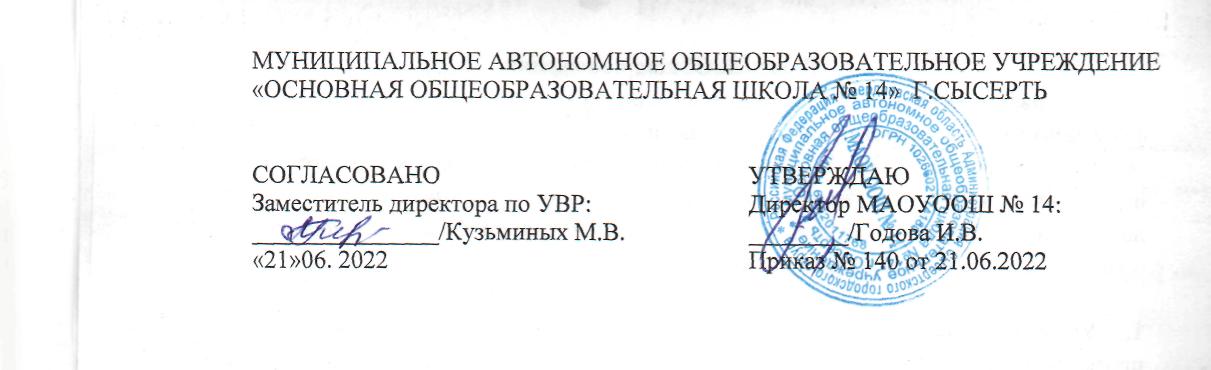 Рабочая программа по русскому языку 7 класс2022-23 уч.г.1. Пояснительная записка.Рабочая программа по русскому языку  предназначена для обучающихся 7 класса с  умственной отсталостью (интеллектуальными нарушениями (АООП, 1 вариант) и составлена на основе следующих нормативных документов:- Федеральный закон РФ «Об образовании в Российской Федерации» от 29.12.2012 № 273-ФЗ (с изменениями от 16.04.2022г.);- Федеральный государственный образовательный стандарт образования обучающихся с умственной отсталостью (интеллектуальными нарушениями), утвержденный приказом Министерства образования и науки РФ № 1599 от 19 декабря 2014 г.;- Примерная адаптированная основная общеобразовательная программа образования обучающихся с умственной отсталостью (интеллектуальными нарушениями), размещенная на сайте fgosreestr.ru;- Учебный план обучающихся с умственной отсталостью (интеллектуальными нарушениями)  МАОУ «Основная общеобразовательная школа № 14» г. Сысерть, реализующая адаптированные основные общеобразовательные программы» на 2022-2023 учебный год (приказ №117от 10.06.2021 г.)При разработке рабочей программы были использованы методические материалы:- Рабочие программы по учебным предметам. ФГОС образования обучающихся с интеллектуальными нарушениями. Вариант 1. 5 - 9 классы. Русский язык. Чтение. Мир истории. История Отечества / Э.В. Якубовская, М.И. Шишкова, И.М. Бгажнокова. – М.: Просвещение, 2022.Данная рабочая программа ориентирована на учебно-методический комплект:           -Русский язык.  7 класс: учебник для общеобразовательных организаций, реализующих адаптированные общеобразовательные программы/  Э.В.Якубовская, Н.Г.Галунчикова.-6-е  изд. -  М.: Просвещение, 2020. – 256 с. : ил. – ISBN 978-5-09—073822-4.Русский язык является учебным предметом образовательной области  «Язык и речевая практика» в АООП. Его коммуникативная направленность, направленность на социализацию личности обучающегося, на коррекцию и развитие речемыслительных способностей детей, на формирование эмоционального отношения к действительности и нравственных позиций поведения,  соответствует требованиям ФГОС к образованию обучающихся данной категории.Изучение русского языка в старших классах имеет своей целью развитие коммуникативно-речевых навыков и коррекцию недостатков мыслительной деятельности.Достижение поставленной цели обеспечивается решением следующих задач:― расширение представлений о языке как важнейшем средстве человеческого общения;― ознакомление с некоторыми грамматическими понятиями и формирование на этой основе грамматических знаний и умений;― использование усвоенных грамматико-орфографических знаний и умений для решения практических (коммуникативно-речевых) задач;― совершенствование навыка полноценного чтения как основы понимания художественного и научно-познавательного текстов;― развитие навыков речевого общения на материале доступных для понимания художественных и научно-познавательных текстов;― развитие положительных качеств и свойств личности.Формы работы:   Основными видами классных и домашних письменных работ учащихся являются: тренировочные упражнения, словарные, выборочные, комментированные, зрительные, творческие, предупредительные, свободные, объяснительные диктанты, письмо по памяти, грамматические задания, фонетический разбор слов, работы с деформированными текстами, подготовительные работы перед написанием изложения или сочинения и т.д. В конце каждой темы проводится контрольная работа по вопросам и заданиям (возможно тестирование), контрольные диктанты.Контрольные работы могут состоять из контрольного списывания, контрольного диктанта, грамматического разбора и комбинированного вида работ (контрольного списывания с различными видами орфографических и грамматических заданий, диктанта и грамматического разбора и т.д.).        В числе видов грамматического разбора следует использовать задание на опознание орфограмм, определение частей речи, частей слов, членов предложения на основе установления связей слов в предложении, конструирование предложений, классификацию слов по грамматическим признакам. Содержание грамматических заданий должно быть связано с грамматико-орфографическим материалом, изученным не только в данном классе, но и в предыдущих.    Оценка знаний учащихся осуществляется по результатам письменных, устных  повседневных работ учащихся, текущих и итоговых контрольных работ.Методы и формы обученияМетоды по источнику знаний:1) словесные (рассказ, объяснение, беседа);2) наглядные (демонстрация натуральных объектов, ТСО (таблиц, схем, иллюстраций);3) практические методы (работа с учебником, наблюдение, игра, упражнение).Формы организации познавательной деятельности учащихся: индивидуальные, групповые, коллективные(фронтальные)формы организации учебного процесса – предусмотрены разные типы уроков:  вводный урок, комбинированный урок, урок ознакомления с новым материалом, закрепления изученного, обобщения и систематизации знаний, контрольный урок.Технологии образования:а)	индивидуальная работа с учащимся, коллективная работа с учащимися;б) здоровьесберегающие технологии;в) личностно-ориентированные технологии обучения;г) информационно-коммуникационные технологии.Типы уроков:-урок объяснения нового материала (урок первоначального изучения материала;-урок закрепления знаний, умений, навыков (практический урок);-урок обобщения и систематизации знаний (повторительно-обобщающий урок); -комбинированный урок;-нестандартные уроки;- уроки письменного контроля знаний.2. Общая характеристика учебного предмета.В системе образования учащихся с нарушением интеллекта учебный предмет «Русский язык» занимает особое место: является не только объектом, но и средством обучения. Как средство познания действительности, русский язык обеспечивает развитие интеллектуальных и творческих способностей ребенка, развивает его мышление, память и воображение, формирует навыки самостоятельной учебной деятельности, самообразования и самореализации личности. Будучи формой хранения и усвоения различных знаний, русский язык неразрывно связан со всеми школьными предметами и влияет на качество усвоения всех других дисциплин, а в перспективе способствует овладению будущей профессией. Программа по русскому языку в 7 классе имеет коммуникативную направленность. Основным направлением работы является развитие речи учащихся как средства общения и коррекции их мыслительной деятельности. Данный вектор работы влияет на структуру и содержательную часть программы. Первостепенное внимание уделяется таким синтаксическим структурам, как предложение и текст, которые обеспечивают реализацию коммуникативной функции речи и возможность развернуто выражать мысли, точнее понимать высказывания других людей. Коммуникативная направленность обучения делает более продуктивным решение коррекционно-развивающих задач. Реализация коммуникативного подхода предполагает некоторое смещение акцентов при обучении русскому языку детей с нарушением интеллекта. Работа над усвоением грамматических категорий и орфографических правил перестает быть самоцелью, она осуществляется в процессе формирования собственно речевых умений и навыков. Большое значение приобретает не только запоминание грамматической теории и орфографических правил («как называется», «как изменяется»), но и умение применять изученный грамматико-орфографический материал в устной и письменной форме в речевой практике.Программа включает следующие разделы: 1. Звуки и буквы. Текст. 2. Слово. Текст. 3. Предложение. Текст. 4.  Связная письменная речь. 5. Деловое письмо.Во всех разделах задания к теме «Текст» выполняются в процессе изучения других грамматических тем. Специальные уроки делового письма или связной речи с элементами творчества проводятся 1-2 раза в месяц по выбору учителя. Тренировочные упражнения в деловом письме используются и на других уроках русского языка. На уроки связной речи, включая работу над ошибками, отводится по 2 часа учебного времени.3. Место учебного предмета в учебном плане.Предмет «Русский язык» входит в образовательную область «Язык и речевая практика» обязательной части учебного плана в соответствии с федеральным государственным образовательным стандартом для обучающихся с умственной отсталостью (интеллектуальными нарушениями) и изучается на всех этапах обучения с 5 по 9 класс.В соответствии с планом АООП и годовым календарным графиком  данная  программа  для обучающихся 7 класса рассчитана на 136 часов в год (4 часа в неделю).Количество часов по четвертям4. Личностные и предметные результаты освоения учебного предмета.Личностные результаты освоения АООП образования включают индивидуально-личностные качества и социальные (жизненные) компетенции обучающегося, социально значимые ценностные установки.К личностным результатам освоения АООП относятся: 1) осознание себя как гражданина России; формирование чувства гордости за свою Родину; 2) воспитание уважительного отношения к иному мнению, истории и культуре других народов; 3) сформированность адекватных представлений о собственных возможностях, о насущно необходимом жизнеобеспечении; 4) овладение начальными навыками адаптации в динамично изменяющемся и развивающемся мире; 5) овладение социально-бытовыми навыками, используемыми в повседневной жизни; 6) владение навыками коммуникации и принятыми нормами социального взаимодействия; 7) способность к осмыслению социального окружения, своего места в нем, принятие соответствующих возрасту ценностей и социальных ролей; 8) принятие и освоение социальной роли обучающегося, проявление социально значимых мотивов учебной деятельности; 9) сформированность навыков сотрудничества с взрослыми и сверстниками в разных социальных ситуациях; 10) воспитание эстетических потребностей, ценностей и чувств; 11) развитие этических чувств, проявление доброжелательности, эмоционально-нравственной отзывчивости и взаимопомощи, проявление сопереживания к чувствам других людей; 12) сформированность установки на безопасный, здоровый образ жизни, наличие мотивации к творческому труду, работе на результат, бережному отношению к материальным и духовным ценностям;    13) проявление готовности к самостоятельной жизни.Предметные результаты включают освоенные обучающимися знания и умения, специфичные для учебного предмета «Русский язык», характеризуют опыт по получению нового знания, достижения обучающихся в усвоении знаний и умений, возможности их применения в практической деятельности и должны отражать: 1) формирование интереса к изучению русского языка; 2) коммуникативно-речевые умения, необходимые для обеспечения коммуникации в различных ситуациях общения; 3) овладение основами грамотного письма; 4) использование знаний в области русского языка и сформированных грамматикоорфографических умений для решения практических задач. Готовность применения предметных результатов определят два уровня: минимальный и достаточный. Планируемые предметные результаты. Планируемые предметные результаты предусматривают овладение обучающимися знаниями и умениями по учебному предмету и представлены дифференцированно по двум уровням: минимальному и достаточному.  Минимальный уровень (является обязательным для большинства обучающихся с умственной отсталостью (интеллектуальными нарушениями)):-знание отличительных грамматических признаков основных частей слова;-разбор слова с опорой на представленный образец, схему, вопросы учителя;-образование слов с новым значением с опорой на образец;-представления о грамматических разрядах слов; -различение изученных частей речи по вопросу и значению;-использование на письме орфографических правил после предварительного разбора текста на основе готового или коллективного составленного алгоритма;-составление различных конструкций предложений с опорой на представленный образец;-установление смысловых связей в словосочетании по образцу, вопросам учителя;-нахождение главных и второстепенных членов предложения без деления на виды (с помощью учителя);-нахождение в тексте однородных членов предложения;-различение предложений, разных по интонации;-нахождение в тексте предложений, различных по цели высказывания (с помощью учителя);-участие в обсуждении фактического материала высказывания, необходимого для раскрытия его темы и основной мысли;-выбор одного заголовка из нескольких предложенных, соответствующих теме текста;-оформление изученных видов деловых бумаг с опорой на представленный образец;-письмо небольших по объему изложений повествовательного текста и повествовательного текста с элементами описания (50-55 слов) после предварительного обсуждения (отработки) всех компонентов текста;-составление и письмо небольших по объему сочинений (до 50 слов) повествовательного характера (с элементами описания) на основе наблюдений, практической деятельности, по опорным словам и предложенному плану после предварительной отработки содержания и языкового оформления.Достаточный уровень:-знание значимых частей слова и их дифференцировка по существенным признакам; -разбор слова по составу с использованием опорных схем; -образование слов с новым значением, относящихся к разным частям речи, с использованием приставок и суффиксов с опорой на схему;-дифференцировка слов, относящихся к различным частям речи по существенным признакам; -определение некоторых грамматических признаков изученных частей (существительного, прилагательного, глагола) речи по опорной схеме или вопросам учителя;-нахождение орфографической трудности в слове и решение орографической задачи (под руководством учителя);-пользование орфографическим словарем для уточнения написания слова;-составление простых распространенных и сложных предложений по схеме, опорным словам, на предложенную тему и т. д.;-установление смысловых связей в несложных по содержанию и структуре предложениях (не более 4-5 слов) по вопросам учителя, опорной схеме;-нахождение главных и второстепенных членов предложения с использованием опорных схем;-составление предложений с однородными членами с опорой на образец;-составление предложений, разных по интонации с опорой на образец; -различение предложений (с помощью учителя) различных по цели высказывания;-отбор фактического материала, необходимого для раскрытия темы текста;-отбор фактического материала, необходимого для раскрытия основной мысли текста (с помощью учителя);-выбор одного заголовка из нескольких предложенных, соответствующих теме и основной мысли текста;-оформление всех видов изученных деловых бумаг;-письмо изложений повествовательных текстов и текстов с элементами описания и рассуждения после предварительного разбора (до 70 слов);-письмо сочинений-повествований с элементами описания после предварительного коллективного разбора темы, основной мысли, структуры высказывания и выбора необходимых языковых средств (55-60 слов).Методы мониторинга и периодичности.В системе учета знаний в общей и специальной дидактике используются следующие виды контроля: текущий, периодический и итоговый. Текущий контроль проводится учителем в основном на уроках в процессе систематического наблюдения за работой класса и каждого учащегося в отдельности. Такой проверке сопутствует изучение индивидуальных особенностей каждого учащегося и класса в целом. Формы текущего контроля: опрос по вопросам, карточки, письменные работы. Периодический контроль проводится обычно после изучения логически законченной части, раздела программы и в конце учебного периода (четверти или полугодия) с учетом данных текущего контроля. Итоговый контроль осуществляется в конце каждого учебного года и по окончании курса обучения в неполной средней общеобразовательной школе. При этом учитываются результаты текущего и периодического контроля. Возможен также поурочный и тематический контроль, охватывающий проблематику ряда уроков. По формам организации контроль может быть фронтальным, групповым, индивидуальным и комбинированным или уплотненным. Важное значение имеет самоконтроль и взаимоконтроль, который практикуется у учащихся с незначительной интеллектуальной недостаточностью.Методы контроля: устный опрос; письменные работы; практический контроль; наблюдение; тесты. Каждый вид контроля помогает учителю объективно оценивать знания и умения учащихся.Такими являются опрос, тренировочные упражнения, работа по карточкам, самостоятельные работы, диктанты (зрительный, письмо по памяти, распределительный, объяснительный, предупредительный, свободный, творческий, словарный, контрольный), сочинение, изложение, работа с деформированным текстом, тестовые задания, составление текстов деловых бумаг.К классным и домашним письменным работам обучающего характера относятся упражнения, выполняемые в целях тренировки по учебнику, по карточкам, по заданиям учителя, предупредительные, объяснительные и иные диктанты неконтрольного характера,  грамматический разбор, подготовительные работы перед написанием изложения или сочинения и т.д.Контрольные работы состоят из контрольного списывания, контрольного диктанта, грамматического разбора, словарного диктанта. При проведении контрольных диктантов или списывания с грамматическим заданием объём текста следует уменьшить.Основные виды контрольных работ в 5- 9 классах – диктанты. При выборе вида контрольной работы в классе педагог учитывает индивидуальные особенности каждого обучающегося и проводит работу дифференцированно (при необходимости). Для грамматического разбора следует использовать задания на опознание орфограмм, определение частей слова, частей речи и членов предложения, конструирование предложений, классификацию слов по грамматическим признакам.Содержание грамматических заданий должно быть связано с грамматико-орфографическим материалом, изученным не только в данном классе, но и в предыдущих.Текст диктанта может быть связным или состоять из отдельных предложений. Следует избегать включения в него слов на правила, которые ещё не изучались. По содержанию и конструкции предложений тексты должны быть понятными обучающимся специальной школы.Контрольные диктанты должны содержать по 2-3 орфограммы на каждое правило. Примерный объём текстов контрольных работ:в 7-9 классе 75-85 слов.Учету подлежат все слова, в том числе предлоги, союзы, частицы. При небрежном выполнении письменных работ, большом количестве исправлений, искажений в начертании букв и их соединений оценка снижается на один балл, если это не связано с нарушением моторики у детей. Дети, которые занимаются с логопедом, не освобождаются от написания контрольных диктантов в классе. Оцениваются такие работы в зависимости от индивидуальных успехов обучающихся. В словарный диктант включаются слова с непроверяемыми написаниями. Эти слова определены программой каждого класса.При	оценке	письменных	работ	(диктанты,	списывания) 	следует	руководствоваться следующими нормами:«5» ставится за работу без ошибок. Допускается один недочет.«4» ставится за работу с 1-3 ошибками или 4-6 недочетов по текущему учебному	материалу; не более 2 ошибок или 5 недочетов по пройденному материалу.«3» ставится за работу с 4-6 ошибками или 10 недочетами по текущему учебному материалу; не более 3-5 ошибок или 8 недочетов по пройденному учебному материалу.В письменных работах не учитываются 1-2 исправления или 1 пунктуационная ошибка. Наличие 3 исправлений или 2 пунктуационных ошибок на изученное правило соответствует одной пунктуационной ошибке.Ошибки на не пройдённые правила правописания также не учитываются.Ошибки, обусловленные тяжелыми нарушениями речи и письма, следует рассматривать индивидуально для каждого ученика.Ошибкой в диктанте следует считать:Нарушение правил орфографии при написании слов; Пропуск и искажение букв в словах, замену слов;Отсутствие знаков препинания в пределах программы данного класса; неправильное написание слов, которые не проверяются правилом (списки таких слов даны в программе каждого класса).Ошибки, обусловленные тяжелыми нарушениями речи и письма, следует рассматривать индивидуально для каждого ученика. Специфическими для них ошибками являются замена согласных, искажение звукобуквенного состава слов (пропуски, перестановки, добавления, недописывание букв, замена гласных, грубое искажение структуры слова).За ошибку в диктанте не считаются:Ошибки на те разделы орфографии и пунктуации, которые ни в данном классе, ни в предшествующих классах не изучались;Единичный пропуск точки в конце предложения, если первое слово следующего предложения написано с заглавной буквы;Единичный случай замены одного слова без искажения смысла.За одну ошибку в диктанте считаются:Два исправления;Две пунктуационные ошибки;Повторение ошибок в одном и том же слове.Негрубыми ошибками считаются:Повторение одной и той же буквы в слове; Недописанное слово;Перенос слова, одна часть которого написана на одной строке, а вторая опущена; Дважды записанное одно и то же слово в предложении;2 негрубые ошибки = 1 ошибка. Однотипные ошибки:Первые 3 однотипные ошибки = 1 ошибке, но каждая следующая подобная считается за отдельную ошибку;При 3 поправках оценка снижается на 1 балл. При оценке грамматического разбора следует руководствоваться следующими нормами.«5» ставится ученику, если он обнаруживает осознанное усвоение грамматических понятий, правил в процессе грамматического разбора, работу выполняет без ошибок или допускает исправления.«4» ставится, если ученик в основном обнаруживает усвоение изученного материала, умеет применить свои знания, хотя и допускает 2-3 ошибки.«3» ставится, если ученик обнаруживает недостаточное понимание изученного материала, затрудняется в применении своих знаний, допускает 4-5 ошибок или не справляется с одним из заданий.Примерный объём текстов словарных диктантов:5-11 класс: 15-20 слов.«5» - работа выполнена без ошибок;«4»- ставится при 3 ошибках;«3»- ставится при 4 ошибках.5. Содержание учебного предмета.Повторение. Звуки и буквы. Предложение. Текст.Гласные и согласные звуки и буквы. Правописание гласных и согласных в корне слова. Употребление разделительных Ъ и Ь знаков в словах.Простое предложение. Простые предложения с однородными членами и обращением. Перечисление однородных членов без союзов, с одиночным союзом и, союзами а, но. Морфология.Состав слова. Корень, приставка, суффикс, окончание. Единообразное написание гласных и согласных в корнях слов, в приставках. Непроверяемые гласные и согласные в корне слов.Сложные слова. Простейшие случаи написания сложных слов с соединительными гласными о и е.Имя существительное. Основные грамматические категории имени существительного — род, число, падеж, склонение. Правописание падежных окончаний имен существительных в единственном и множественном числе.Имя прилагательное. Значение имени прилагательного в речи. Согласование имени прилагательного с именем существительным в роде, числе и падеже.Правописание родовых и падежных окончаний имен прилагательных в единственном и множественном числе.Глагол. Понятие о глаголе. Изменение глагола по временам (настоящее, прошедшее, будущее) и числам.Неопределённая форма глагола. Неопределенная частица не с глаголами.Изменение глаголов в прошедшем времени по родам и числам. Местоимение. Понятие о местоимении. Значение местоимений в речи.Личные местоимения единственного и множественного числа. 1, 2,3-е лицо местоимений.Склонение и правописание личных местоимений единственного и множественного числа.Раздельное написание предлогов с местоимениями.Синтаксис. ПредложениеПростое предложение с однородными членами. Главные и второстепенные члены предложений в качестве однородных. Бессоюзное перечисление однородных членов, с одиночным союзом и, союзами а, но, повторяющимся союзом и. Знаки препинания при однородных членах. Обращение, знаки препинания при обращении.Сложные предложения с союзами и, а, но и без союзов.Текст.Различение текста и не текста. Определение темы текста. Заголовок.Отличие предложения от текста. Деление текста на предложения. Границы предложений.Установление последовательности предложений в тексте.Тема и основная мысль. Отбор примеров и фактов для развития основной мысли.Части текста. Красная строка. Запись текста с соблюдением красной строки.Расположение частей текста в соответствии с планом. Деление текста на части по данному плану.План текста. Деление главной части плана на подпункты.Дополнение текста фактами, подтверждающими основную мысль, по вопросам к тексту, с опорой на рисунки. Коллективный подбор примеров (фактов) для подкрепления основной мысли текста. Связь частей в тексте с помощью слов однажды, как-то раз, недавно, давным-давно, вдруг, неожиданно, внезапно, с тех пор, теперь, и вот.Установление последовательности фактов, подтверждающих основную мысль в тексте. Связь между ними с помощью слов сначала, потом, затем, наконец.Анализ текста: тема, основная мысль, части текста, средства связи предложений в тексте, составление плана к тексту. Деловое письмо (текст и структурные части).Адрес. Адресные данные и порядок их записи. Поздравление. Поздравительная открытка.Записка. Письмо.Объявление.Объяснительная записка. Заявление. Расписка. Связная письменная  речь с элементами творчества.Коллективное составление рассказа по серии сюжетных картинок. Коллективное изложение зрительно воспринимаемого текста по данному плану и опорным словам.Коллективное сочинение по плану и опорным словосочетаниям.Составление рассказа по сюжетной картинке и данному плану.Коллективный рассказ на основе распространения данного текста. Коллективное изложение текста, воспринятого  на слух.Выделение опорных слов из текста с предварительным его анализом (тема, образные слова, средства связи предложений). Обсуждение заголовка к тексту. Изложение рассказа по данному началу и опорным словам. Изложение воспринятого на слух текста по данному началу и опорным словам.Коллективное описание предмета с опорой на предмет или его изображение по предложенному учителем плану.Коллективный рассказ на основе художественной картины бытового жанра с предварительным анализом, составлением плана, отбором речевого материала.Продолжение рассказа по данному началу и плану последующих частей. Коллективное сочинение повествовательного характера с опорой на серию сюжетных картинок с предварительной отработкой сюжета и словаря.Сочинение по данному плану и опорным словам или по данному началу частей текста.Сочинение по материалам личных наблюдений.Изложение содержания текста биографии писателя. Сочинение с элементами рассуждения по вопросам.Коллективное описание героя на материале уроков чтения с предварительной обработкой содержания и речевого оформления текста.Словарные слова.Антракт, бассейн, велосипед, география, естествознание, кабинет, километр, лекарство, мастер, мороженое, насекомое, недавно, портрет, порядочный, почтальон, приветливый, рецепт, сантиметр, спектакль, стадион, станок, театр, температура, тренер (24 слова).Письмо слов на слух и самостоятельно, деление на слоги, деление для переноса. Составление предложений со словарными словами при помощи наводящих вопросов и самостоятельно. Картинный диктант.Нахождение  словарного слова в словаре в конце учебника. Работа с орфографическим словарём.6. Календарно-тематическое планирование по чтению в 7 классе.IчетвертьIIчетвертьIIIчетвертьIVчетвертьВсего за год8 н.- 32 ч.8н.- 32 ч.10 н. - 40 ч.8н. – 32 ч.136 чРазделКол-во часовПовторение22Состав слова. Текст.16Части речи. Текст.2Существительное.21Прилагательное.16Глагол18Местоимение9Предложение. Текст.12Деловое письмо.12Связная письменная речь.8Итого136№п/пДата проведенияНаименованиетемы урокаКол-во часовХарактеристика основных видов деятельности обучающихсяПовторение Звуки и буквы.Текст.1Алфавит. Гласные и согласные звуки и буквы.1Восстановление в памяти правил написания безударных гласных и парных согласных в словах. Припоминание случаев написания разделительного мягкого и твердого знаков. Нахождение сходства и различия в случаях их написания в словах, доказательство примерами.Объяснение сходства и различия распространенных и нераспространенных предложений. Подбор примеров таких предложений. Тренировка в распространении предложений при помощи вопросов.Припоминание и дополнение однородных членов предложения. Тренировка в распространении предложений однородными членами. Использование однородных членов в составлении предложений с опорой на сюжетные картинки и без них. Припоминание слов, являющихся обращением, с какой интонацией они произносятся, как выделяются в письменной речи. Тренировка в использовании обращений в диалогах.Восстановление в памяти всех ранее полученных знаниях об адресе. Пополнение тематического словаря новыми словами. Анализ записанных адресов, нахождение и исправление ошибок. 2Разделительный мягкий (Ь) и твёрдый (Ъ) знаки в словах.1Восстановление в памяти правил написания безударных гласных и парных согласных в словах. Припоминание случаев написания разделительного мягкого и твердого знаков. Нахождение сходства и различия в случаях их написания в словах, доказательство примерами.Объяснение сходства и различия распространенных и нераспространенных предложений. Подбор примеров таких предложений. Тренировка в распространении предложений при помощи вопросов.Припоминание и дополнение однородных членов предложения. Тренировка в распространении предложений однородными членами. Использование однородных членов в составлении предложений с опорой на сюжетные картинки и без них. Припоминание слов, являющихся обращением, с какой интонацией они произносятся, как выделяются в письменной речи. Тренировка в использовании обращений в диалогах.Восстановление в памяти всех ранее полученных знаниях об адресе. Пополнение тематического словаря новыми словами. Анализ записанных адресов, нахождение и исправление ошибок. 3Правописание безударных гласных в словах.1Восстановление в памяти правил написания безударных гласных и парных согласных в словах. Припоминание случаев написания разделительного мягкого и твердого знаков. Нахождение сходства и различия в случаях их написания в словах, доказательство примерами.Объяснение сходства и различия распространенных и нераспространенных предложений. Подбор примеров таких предложений. Тренировка в распространении предложений при помощи вопросов.Припоминание и дополнение однородных членов предложения. Тренировка в распространении предложений однородными членами. Использование однородных членов в составлении предложений с опорой на сюжетные картинки и без них. Припоминание слов, являющихся обращением, с какой интонацией они произносятся, как выделяются в письменной речи. Тренировка в использовании обращений в диалогах.Восстановление в памяти всех ранее полученных знаниях об адресе. Пополнение тематического словаря новыми словами. Анализ записанных адресов, нахождение и исправление ошибок. 4Правописание звонких и глухих согласных в словах.1Восстановление в памяти правил написания безударных гласных и парных согласных в словах. Припоминание случаев написания разделительного мягкого и твердого знаков. Нахождение сходства и различия в случаях их написания в словах, доказательство примерами.Объяснение сходства и различия распространенных и нераспространенных предложений. Подбор примеров таких предложений. Тренировка в распространении предложений при помощи вопросов.Припоминание и дополнение однородных членов предложения. Тренировка в распространении предложений однородными членами. Использование однородных членов в составлении предложений с опорой на сюжетные картинки и без них. Припоминание слов, являющихся обращением, с какой интонацией они произносятся, как выделяются в письменной речи. Тренировка в использовании обращений в диалогах.Восстановление в памяти всех ранее полученных знаниях об адресе. Пополнение тематического словаря новыми словами. Анализ записанных адресов, нахождение и исправление ошибок. 5-6Звуки и буквы. Закрепление знаний. Проверочная работа.2Восстановление в памяти правил написания безударных гласных и парных согласных в словах. Припоминание случаев написания разделительного мягкого и твердого знаков. Нахождение сходства и различия в случаях их написания в словах, доказательство примерами.Объяснение сходства и различия распространенных и нераспространенных предложений. Подбор примеров таких предложений. Тренировка в распространении предложений при помощи вопросов.Припоминание и дополнение однородных членов предложения. Тренировка в распространении предложений однородными членами. Использование однородных членов в составлении предложений с опорой на сюжетные картинки и без них. Припоминание слов, являющихся обращением, с какой интонацией они произносятся, как выделяются в письменной речи. Тренировка в использовании обращений в диалогах.Восстановление в памяти всех ранее полученных знаниях об адресе. Пополнение тематического словаря новыми словами. Анализ записанных адресов, нахождение и исправление ошибок. Предложение. Текст.Восстановление в памяти правил написания безударных гласных и парных согласных в словах. Припоминание случаев написания разделительного мягкого и твердого знаков. Нахождение сходства и различия в случаях их написания в словах, доказательство примерами.Объяснение сходства и различия распространенных и нераспространенных предложений. Подбор примеров таких предложений. Тренировка в распространении предложений при помощи вопросов.Припоминание и дополнение однородных членов предложения. Тренировка в распространении предложений однородными членами. Использование однородных членов в составлении предложений с опорой на сюжетные картинки и без них. Припоминание слов, являющихся обращением, с какой интонацией они произносятся, как выделяются в письменной речи. Тренировка в использовании обращений в диалогах.Восстановление в памяти всех ранее полученных знаниях об адресе. Пополнение тематического словаря новыми словами. Анализ записанных адресов, нахождение и исправление ошибок. 7Предложения нераспространённые и распространённые.1Восстановление в памяти правил написания безударных гласных и парных согласных в словах. Припоминание случаев написания разделительного мягкого и твердого знаков. Нахождение сходства и различия в случаях их написания в словах, доказательство примерами.Объяснение сходства и различия распространенных и нераспространенных предложений. Подбор примеров таких предложений. Тренировка в распространении предложений при помощи вопросов.Припоминание и дополнение однородных членов предложения. Тренировка в распространении предложений однородными членами. Использование однородных членов в составлении предложений с опорой на сюжетные картинки и без них. Припоминание слов, являющихся обращением, с какой интонацией они произносятся, как выделяются в письменной речи. Тренировка в использовании обращений в диалогах.Восстановление в памяти всех ранее полученных знаниях об адресе. Пополнение тематического словаря новыми словами. Анализ записанных адресов, нахождение и исправление ошибок. 8Однородные члены предложения.1Восстановление в памяти правил написания безударных гласных и парных согласных в словах. Припоминание случаев написания разделительного мягкого и твердого знаков. Нахождение сходства и различия в случаях их написания в словах, доказательство примерами.Объяснение сходства и различия распространенных и нераспространенных предложений. Подбор примеров таких предложений. Тренировка в распространении предложений при помощи вопросов.Припоминание и дополнение однородных членов предложения. Тренировка в распространении предложений однородными членами. Использование однородных членов в составлении предложений с опорой на сюжетные картинки и без них. Припоминание слов, являющихся обращением, с какой интонацией они произносятся, как выделяются в письменной речи. Тренировка в использовании обращений в диалогах.Восстановление в памяти всех ранее полученных знаниях об адресе. Пополнение тематического словаря новыми словами. Анализ записанных адресов, нахождение и исправление ошибок. 9Распространение предложений однородными членами.1Восстановление в памяти правил написания безударных гласных и парных согласных в словах. Припоминание случаев написания разделительного мягкого и твердого знаков. Нахождение сходства и различия в случаях их написания в словах, доказательство примерами.Объяснение сходства и различия распространенных и нераспространенных предложений. Подбор примеров таких предложений. Тренировка в распространении предложений при помощи вопросов.Припоминание и дополнение однородных членов предложения. Тренировка в распространении предложений однородными членами. Использование однородных членов в составлении предложений с опорой на сюжетные картинки и без них. Припоминание слов, являющихся обращением, с какой интонацией они произносятся, как выделяются в письменной речи. Тренировка в использовании обращений в диалогах.Восстановление в памяти всех ранее полученных знаниях об адресе. Пополнение тематического словаря новыми словами. Анализ записанных адресов, нахождение и исправление ошибок. 10Составление предложений с однородными членами.1Восстановление в памяти правил написания безударных гласных и парных согласных в словах. Припоминание случаев написания разделительного мягкого и твердого знаков. Нахождение сходства и различия в случаях их написания в словах, доказательство примерами.Объяснение сходства и различия распространенных и нераспространенных предложений. Подбор примеров таких предложений. Тренировка в распространении предложений при помощи вопросов.Припоминание и дополнение однородных членов предложения. Тренировка в распространении предложений однородными членами. Использование однородных членов в составлении предложений с опорой на сюжетные картинки и без них. Припоминание слов, являющихся обращением, с какой интонацией они произносятся, как выделяются в письменной речи. Тренировка в использовании обращений в диалогах.Восстановление в памяти всех ранее полученных знаниях об адресе. Пополнение тематического словаря новыми словами. Анализ записанных адресов, нахождение и исправление ошибок. 11Текст. Подтверждение основной мысли текста фактами.1Восстановление в памяти правил написания безударных гласных и парных согласных в словах. Припоминание случаев написания разделительного мягкого и твердого знаков. Нахождение сходства и различия в случаях их написания в словах, доказательство примерами.Объяснение сходства и различия распространенных и нераспространенных предложений. Подбор примеров таких предложений. Тренировка в распространении предложений при помощи вопросов.Припоминание и дополнение однородных членов предложения. Тренировка в распространении предложений однородными членами. Использование однородных членов в составлении предложений с опорой на сюжетные картинки и без них. Припоминание слов, являющихся обращением, с какой интонацией они произносятся, как выделяются в письменной речи. Тренировка в использовании обращений в диалогах.Восстановление в памяти всех ранее полученных знаниях об адресе. Пополнение тематического словаря новыми словами. Анализ записанных адресов, нахождение и исправление ошибок. 12Обращение. Его место в предложении.1Восстановление в памяти правил написания безударных гласных и парных согласных в словах. Припоминание случаев написания разделительного мягкого и твердого знаков. Нахождение сходства и различия в случаях их написания в словах, доказательство примерами.Объяснение сходства и различия распространенных и нераспространенных предложений. Подбор примеров таких предложений. Тренировка в распространении предложений при помощи вопросов.Припоминание и дополнение однородных членов предложения. Тренировка в распространении предложений однородными членами. Использование однородных членов в составлении предложений с опорой на сюжетные картинки и без них. Припоминание слов, являющихся обращением, с какой интонацией они произносятся, как выделяются в письменной речи. Тренировка в использовании обращений в диалогах.Восстановление в памяти всех ранее полученных знаниях об адресе. Пополнение тематического словаря новыми словами. Анализ записанных адресов, нахождение и исправление ошибок. 13Употребление обращения в диалоге.1Восстановление в памяти правил написания безударных гласных и парных согласных в словах. Припоминание случаев написания разделительного мягкого и твердого знаков. Нахождение сходства и различия в случаях их написания в словах, доказательство примерами.Объяснение сходства и различия распространенных и нераспространенных предложений. Подбор примеров таких предложений. Тренировка в распространении предложений при помощи вопросов.Припоминание и дополнение однородных членов предложения. Тренировка в распространении предложений однородными членами. Использование однородных членов в составлении предложений с опорой на сюжетные картинки и без них. Припоминание слов, являющихся обращением, с какой интонацией они произносятся, как выделяются в письменной речи. Тренировка в использовании обращений в диалогах.Восстановление в памяти всех ранее полученных знаниях об адресе. Пополнение тематического словаря новыми словами. Анализ записанных адресов, нахождение и исправление ошибок. 14-15Предложение. Закрепление знаний.Проверочная работа.2Восстановление в памяти правил написания безударных гласных и парных согласных в словах. Припоминание случаев написания разделительного мягкого и твердого знаков. Нахождение сходства и различия в случаях их написания в словах, доказательство примерами.Объяснение сходства и различия распространенных и нераспространенных предложений. Подбор примеров таких предложений. Тренировка в распространении предложений при помощи вопросов.Припоминание и дополнение однородных членов предложения. Тренировка в распространении предложений однородными членами. Использование однородных членов в составлении предложений с опорой на сюжетные картинки и без них. Припоминание слов, являющихся обращением, с какой интонацией они произносятся, как выделяются в письменной речи. Тренировка в использовании обращений в диалогах.Восстановление в памяти всех ранее полученных знаниях об адресе. Пополнение тематического словаря новыми словами. Анализ записанных адресов, нахождение и исправление ошибок. 16Сочинение на основе художественной картины бытового жанра по плану.1Восстановление в памяти правил написания безударных гласных и парных согласных в словах. Припоминание случаев написания разделительного мягкого и твердого знаков. Нахождение сходства и различия в случаях их написания в словах, доказательство примерами.Объяснение сходства и различия распространенных и нераспространенных предложений. Подбор примеров таких предложений. Тренировка в распространении предложений при помощи вопросов.Припоминание и дополнение однородных членов предложения. Тренировка в распространении предложений однородными членами. Использование однородных членов в составлении предложений с опорой на сюжетные картинки и без них. Припоминание слов, являющихся обращением, с какой интонацией они произносятся, как выделяются в письменной речи. Тренировка в использовании обращений в диалогах.Восстановление в памяти всех ранее полученных знаниях об адресе. Пополнение тематического словаря новыми словами. Анализ записанных адресов, нахождение и исправление ошибок. 17-18Деловое письмо. Адрес.2Восстановление в памяти правил написания безударных гласных и парных согласных в словах. Припоминание случаев написания разделительного мягкого и твердого знаков. Нахождение сходства и различия в случаях их написания в словах, доказательство примерами.Объяснение сходства и различия распространенных и нераспространенных предложений. Подбор примеров таких предложений. Тренировка в распространении предложений при помощи вопросов.Припоминание и дополнение однородных членов предложения. Тренировка в распространении предложений однородными членами. Использование однородных членов в составлении предложений с опорой на сюжетные картинки и без них. Припоминание слов, являющихся обращением, с какой интонацией они произносятся, как выделяются в письменной речи. Тренировка в использовании обращений в диалогах.Восстановление в памяти всех ранее полученных знаниях об адресе. Пополнение тематического словаря новыми словами. Анализ записанных адресов, нахождение и исправление ошибок. Состав слова. Текст. Рассмотреть схемы состава слова и сказать, какие части входят в состав слов. Дополнить данное определение однокоренных слов. Находить и правильно выделять значком приставку, суффикс и окончание в слове. Закреплять умение объяснять правила проверки безударных гласных и парных звонких и глухих  согласных в корне. Дифференцировать приставки с гласными о, а, е. Соблюдать правило записи данных приставок независимо от произношения. Дополнить правило написания разделительного мягкого знака после приставок, подкрепляя данное правило четкой артикуляцией и примерами. Познакомиться со сложными словами   и способом их образования. Накапливать словарь сложных слов, учиться объяснять их лексическое значение. Выучить правило правописания соединительных гласных в сложных словах. Потренироваться в образовании сложных слов из заданных частей и соединительных гласных. Учиться обобщать свои знания о правописании в разных частях слова. Прочитать интересные сведения о поздравительных открытках и поделиться своими впечатлениями с одноклассниками. Пополнить тематический словарь названиями праздников. Заполнить календарь  памятных дат. Потренироваться в написании разных по тематике поздравлений, используя таблицу конкретных примеров обращений, поздравлений, пожеланий, подписей. 19Корень. Однокоренные слова. 1Рассмотреть схемы состава слова и сказать, какие части входят в состав слов. Дополнить данное определение однокоренных слов. Находить и правильно выделять значком приставку, суффикс и окончание в слове. Закреплять умение объяснять правила проверки безударных гласных и парных звонких и глухих  согласных в корне. Дифференцировать приставки с гласными о, а, е. Соблюдать правило записи данных приставок независимо от произношения. Дополнить правило написания разделительного мягкого знака после приставок, подкрепляя данное правило четкой артикуляцией и примерами. Познакомиться со сложными словами   и способом их образования. Накапливать словарь сложных слов, учиться объяснять их лексическое значение. Выучить правило правописания соединительных гласных в сложных словах. Потренироваться в образовании сложных слов из заданных частей и соединительных гласных. Учиться обобщать свои знания о правописании в разных частях слова. Прочитать интересные сведения о поздравительных открытках и поделиться своими впечатлениями с одноклассниками. Пополнить тематический словарь названиями праздников. Заполнить календарь  памятных дат. Потренироваться в написании разных по тематике поздравлений, используя таблицу конкретных примеров обращений, поздравлений, пожеланий, подписей. 20Образование слов с помощью приставок.1Рассмотреть схемы состава слова и сказать, какие части входят в состав слов. Дополнить данное определение однокоренных слов. Находить и правильно выделять значком приставку, суффикс и окончание в слове. Закреплять умение объяснять правила проверки безударных гласных и парных звонких и глухих  согласных в корне. Дифференцировать приставки с гласными о, а, е. Соблюдать правило записи данных приставок независимо от произношения. Дополнить правило написания разделительного мягкого знака после приставок, подкрепляя данное правило четкой артикуляцией и примерами. Познакомиться со сложными словами   и способом их образования. Накапливать словарь сложных слов, учиться объяснять их лексическое значение. Выучить правило правописания соединительных гласных в сложных словах. Потренироваться в образовании сложных слов из заданных частей и соединительных гласных. Учиться обобщать свои знания о правописании в разных частях слова. Прочитать интересные сведения о поздравительных открытках и поделиться своими впечатлениями с одноклассниками. Пополнить тематический словарь названиями праздников. Заполнить календарь  памятных дат. Потренироваться в написании разных по тематике поздравлений, используя таблицу конкретных примеров обращений, поздравлений, пожеланий, подписей. 21Образование слов с помощью суффиксов.1Рассмотреть схемы состава слова и сказать, какие части входят в состав слов. Дополнить данное определение однокоренных слов. Находить и правильно выделять значком приставку, суффикс и окончание в слове. Закреплять умение объяснять правила проверки безударных гласных и парных звонких и глухих  согласных в корне. Дифференцировать приставки с гласными о, а, е. Соблюдать правило записи данных приставок независимо от произношения. Дополнить правило написания разделительного мягкого знака после приставок, подкрепляя данное правило четкой артикуляцией и примерами. Познакомиться со сложными словами   и способом их образования. Накапливать словарь сложных слов, учиться объяснять их лексическое значение. Выучить правило правописания соединительных гласных в сложных словах. Потренироваться в образовании сложных слов из заданных частей и соединительных гласных. Учиться обобщать свои знания о правописании в разных частях слова. Прочитать интересные сведения о поздравительных открытках и поделиться своими впечатлениями с одноклассниками. Пополнить тематический словарь названиями праздников. Заполнить календарь  памятных дат. Потренироваться в написании разных по тематике поздравлений, используя таблицу конкретных примеров обращений, поздравлений, пожеланий, подписей. 22Окончание.1Рассмотреть схемы состава слова и сказать, какие части входят в состав слов. Дополнить данное определение однокоренных слов. Находить и правильно выделять значком приставку, суффикс и окончание в слове. Закреплять умение объяснять правила проверки безударных гласных и парных звонких и глухих  согласных в корне. Дифференцировать приставки с гласными о, а, е. Соблюдать правило записи данных приставок независимо от произношения. Дополнить правило написания разделительного мягкого знака после приставок, подкрепляя данное правило четкой артикуляцией и примерами. Познакомиться со сложными словами   и способом их образования. Накапливать словарь сложных слов, учиться объяснять их лексическое значение. Выучить правило правописания соединительных гласных в сложных словах. Потренироваться в образовании сложных слов из заданных частей и соединительных гласных. Учиться обобщать свои знания о правописании в разных частях слова. Прочитать интересные сведения о поздравительных открытках и поделиться своими впечатлениями с одноклассниками. Пополнить тематический словарь названиями праздников. Заполнить календарь  памятных дат. Потренироваться в написании разных по тематике поздравлений, используя таблицу конкретных примеров обращений, поздравлений, пожеланий, подписей. Правописание гласных и согласных в корне.Рассмотреть схемы состава слова и сказать, какие части входят в состав слов. Дополнить данное определение однокоренных слов. Находить и правильно выделять значком приставку, суффикс и окончание в слове. Закреплять умение объяснять правила проверки безударных гласных и парных звонких и глухих  согласных в корне. Дифференцировать приставки с гласными о, а, е. Соблюдать правило записи данных приставок независимо от произношения. Дополнить правило написания разделительного мягкого знака после приставок, подкрепляя данное правило четкой артикуляцией и примерами. Познакомиться со сложными словами   и способом их образования. Накапливать словарь сложных слов, учиться объяснять их лексическое значение. Выучить правило правописания соединительных гласных в сложных словах. Потренироваться в образовании сложных слов из заданных частей и соединительных гласных. Учиться обобщать свои знания о правописании в разных частях слова. Прочитать интересные сведения о поздравительных открытках и поделиться своими впечатлениями с одноклассниками. Пополнить тематический словарь названиями праздников. Заполнить календарь  памятных дат. Потренироваться в написании разных по тематике поздравлений, используя таблицу конкретных примеров обращений, поздравлений, пожеланий, подписей. 23Безударные гласные в корне слова.1Рассмотреть схемы состава слова и сказать, какие части входят в состав слов. Дополнить данное определение однокоренных слов. Находить и правильно выделять значком приставку, суффикс и окончание в слове. Закреплять умение объяснять правила проверки безударных гласных и парных звонких и глухих  согласных в корне. Дифференцировать приставки с гласными о, а, е. Соблюдать правило записи данных приставок независимо от произношения. Дополнить правило написания разделительного мягкого знака после приставок, подкрепляя данное правило четкой артикуляцией и примерами. Познакомиться со сложными словами   и способом их образования. Накапливать словарь сложных слов, учиться объяснять их лексическое значение. Выучить правило правописания соединительных гласных в сложных словах. Потренироваться в образовании сложных слов из заданных частей и соединительных гласных. Учиться обобщать свои знания о правописании в разных частях слова. Прочитать интересные сведения о поздравительных открытках и поделиться своими впечатлениями с одноклассниками. Пополнить тематический словарь названиями праздников. Заполнить календарь  памятных дат. Потренироваться в написании разных по тематике поздравлений, используя таблицу конкретных примеров обращений, поздравлений, пожеланий, подписей. 24Звонкие и глухие согласные в корне слова.1Рассмотреть схемы состава слова и сказать, какие части входят в состав слов. Дополнить данное определение однокоренных слов. Находить и правильно выделять значком приставку, суффикс и окончание в слове. Закреплять умение объяснять правила проверки безударных гласных и парных звонких и глухих  согласных в корне. Дифференцировать приставки с гласными о, а, е. Соблюдать правило записи данных приставок независимо от произношения. Дополнить правило написания разделительного мягкого знака после приставок, подкрепляя данное правило четкой артикуляцией и примерами. Познакомиться со сложными словами   и способом их образования. Накапливать словарь сложных слов, учиться объяснять их лексическое значение. Выучить правило правописания соединительных гласных в сложных словах. Потренироваться в образовании сложных слов из заданных частей и соединительных гласных. Учиться обобщать свои знания о правописании в разных частях слова. Прочитать интересные сведения о поздравительных открытках и поделиться своими впечатлениями с одноклассниками. Пополнить тематический словарь названиями праздников. Заполнить календарь  памятных дат. Потренироваться в написании разных по тематике поздравлений, используя таблицу конкретных примеров обращений, поздравлений, пожеланий, подписей. 25Правописание в корне. Закрепление знаний.1Рассмотреть схемы состава слова и сказать, какие части входят в состав слов. Дополнить данное определение однокоренных слов. Находить и правильно выделять значком приставку, суффикс и окончание в слове. Закреплять умение объяснять правила проверки безударных гласных и парных звонких и глухих  согласных в корне. Дифференцировать приставки с гласными о, а, е. Соблюдать правило записи данных приставок независимо от произношения. Дополнить правило написания разделительного мягкого знака после приставок, подкрепляя данное правило четкой артикуляцией и примерами. Познакомиться со сложными словами   и способом их образования. Накапливать словарь сложных слов, учиться объяснять их лексическое значение. Выучить правило правописания соединительных гласных в сложных словах. Потренироваться в образовании сложных слов из заданных частей и соединительных гласных. Учиться обобщать свои знания о правописании в разных частях слова. Прочитать интересные сведения о поздравительных открытках и поделиться своими впечатлениями с одноклассниками. Пополнить тематический словарь названиями праздников. Заполнить календарь  памятных дат. Потренироваться в написании разных по тематике поздравлений, используя таблицу конкретных примеров обращений, поздравлений, пожеланий, подписей. Правописание приставок.Рассмотреть схемы состава слова и сказать, какие части входят в состав слов. Дополнить данное определение однокоренных слов. Находить и правильно выделять значком приставку, суффикс и окончание в слове. Закреплять умение объяснять правила проверки безударных гласных и парных звонких и глухих  согласных в корне. Дифференцировать приставки с гласными о, а, е. Соблюдать правило записи данных приставок независимо от произношения. Дополнить правило написания разделительного мягкого знака после приставок, подкрепляя данное правило четкой артикуляцией и примерами. Познакомиться со сложными словами   и способом их образования. Накапливать словарь сложных слов, учиться объяснять их лексическое значение. Выучить правило правописания соединительных гласных в сложных словах. Потренироваться в образовании сложных слов из заданных частей и соединительных гласных. Учиться обобщать свои знания о правописании в разных частях слова. Прочитать интересные сведения о поздравительных открытках и поделиться своими впечатлениями с одноклассниками. Пополнить тематический словарь названиями праздников. Заполнить календарь  памятных дат. Потренироваться в написании разных по тематике поздравлений, используя таблицу конкретных примеров обращений, поздравлений, пожеланий, подписей. 26Гласные и согласные в приставках.1Рассмотреть схемы состава слова и сказать, какие части входят в состав слов. Дополнить данное определение однокоренных слов. Находить и правильно выделять значком приставку, суффикс и окончание в слове. Закреплять умение объяснять правила проверки безударных гласных и парных звонких и глухих  согласных в корне. Дифференцировать приставки с гласными о, а, е. Соблюдать правило записи данных приставок независимо от произношения. Дополнить правило написания разделительного мягкого знака после приставок, подкрепляя данное правило четкой артикуляцией и примерами. Познакомиться со сложными словами   и способом их образования. Накапливать словарь сложных слов, учиться объяснять их лексическое значение. Выучить правило правописания соединительных гласных в сложных словах. Потренироваться в образовании сложных слов из заданных частей и соединительных гласных. Учиться обобщать свои знания о правописании в разных частях слова. Прочитать интересные сведения о поздравительных открытках и поделиться своими впечатлениями с одноклассниками. Пополнить тематический словарь названиями праздников. Заполнить календарь  памятных дат. Потренироваться в написании разных по тематике поздравлений, используя таблицу конкретных примеров обращений, поздравлений, пожеланий, подписей. 27Разделительный твердый знак после приставок.1Рассмотреть схемы состава слова и сказать, какие части входят в состав слов. Дополнить данное определение однокоренных слов. Находить и правильно выделять значком приставку, суффикс и окончание в слове. Закреплять умение объяснять правила проверки безударных гласных и парных звонких и глухих  согласных в корне. Дифференцировать приставки с гласными о, а, е. Соблюдать правило записи данных приставок независимо от произношения. Дополнить правило написания разделительного мягкого знака после приставок, подкрепляя данное правило четкой артикуляцией и примерами. Познакомиться со сложными словами   и способом их образования. Накапливать словарь сложных слов, учиться объяснять их лексическое значение. Выучить правило правописания соединительных гласных в сложных словах. Потренироваться в образовании сложных слов из заданных частей и соединительных гласных. Учиться обобщать свои знания о правописании в разных частях слова. Прочитать интересные сведения о поздравительных открытках и поделиться своими впечатлениями с одноклассниками. Пополнить тематический словарь названиями праздников. Заполнить календарь  памятных дат. Потренироваться в написании разных по тематике поздравлений, используя таблицу конкретных примеров обращений, поздравлений, пожеланий, подписей. 28Правописание в корне и приставке. Закрепление знаний.1Рассмотреть схемы состава слова и сказать, какие части входят в состав слов. Дополнить данное определение однокоренных слов. Находить и правильно выделять значком приставку, суффикс и окончание в слове. Закреплять умение объяснять правила проверки безударных гласных и парных звонких и глухих  согласных в корне. Дифференцировать приставки с гласными о, а, е. Соблюдать правило записи данных приставок независимо от произношения. Дополнить правило написания разделительного мягкого знака после приставок, подкрепляя данное правило четкой артикуляцией и примерами. Познакомиться со сложными словами   и способом их образования. Накапливать словарь сложных слов, учиться объяснять их лексическое значение. Выучить правило правописания соединительных гласных в сложных словах. Потренироваться в образовании сложных слов из заданных частей и соединительных гласных. Учиться обобщать свои знания о правописании в разных частях слова. Прочитать интересные сведения о поздравительных открытках и поделиться своими впечатлениями с одноклассниками. Пополнить тематический словарь названиями праздников. Заполнить календарь  памятных дат. Потренироваться в написании разных по тематике поздравлений, используя таблицу конкретных примеров обращений, поздравлений, пожеланий, подписей. Сложные слова.Рассмотреть схемы состава слова и сказать, какие части входят в состав слов. Дополнить данное определение однокоренных слов. Находить и правильно выделять значком приставку, суффикс и окончание в слове. Закреплять умение объяснять правила проверки безударных гласных и парных звонких и глухих  согласных в корне. Дифференцировать приставки с гласными о, а, е. Соблюдать правило записи данных приставок независимо от произношения. Дополнить правило написания разделительного мягкого знака после приставок, подкрепляя данное правило четкой артикуляцией и примерами. Познакомиться со сложными словами   и способом их образования. Накапливать словарь сложных слов, учиться объяснять их лексическое значение. Выучить правило правописания соединительных гласных в сложных словах. Потренироваться в образовании сложных слов из заданных частей и соединительных гласных. Учиться обобщать свои знания о правописании в разных частях слова. Прочитать интересные сведения о поздравительных открытках и поделиться своими впечатлениями с одноклассниками. Пополнить тематический словарь названиями праздников. Заполнить календарь  памятных дат. Потренироваться в написании разных по тематике поздравлений, используя таблицу конкретных примеров обращений, поздравлений, пожеланий, подписей. 29Знакомство со сложными словами.1Рассмотреть схемы состава слова и сказать, какие части входят в состав слов. Дополнить данное определение однокоренных слов. Находить и правильно выделять значком приставку, суффикс и окончание в слове. Закреплять умение объяснять правила проверки безударных гласных и парных звонких и глухих  согласных в корне. Дифференцировать приставки с гласными о, а, е. Соблюдать правило записи данных приставок независимо от произношения. Дополнить правило написания разделительного мягкого знака после приставок, подкрепляя данное правило четкой артикуляцией и примерами. Познакомиться со сложными словами   и способом их образования. Накапливать словарь сложных слов, учиться объяснять их лексическое значение. Выучить правило правописания соединительных гласных в сложных словах. Потренироваться в образовании сложных слов из заданных частей и соединительных гласных. Учиться обобщать свои знания о правописании в разных частях слова. Прочитать интересные сведения о поздравительных открытках и поделиться своими впечатлениями с одноклассниками. Пополнить тематический словарь названиями праздников. Заполнить календарь  памятных дат. Потренироваться в написании разных по тематике поздравлений, используя таблицу конкретных примеров обращений, поздравлений, пожеланий, подписей. 30Правописание сложных слов.1Рассмотреть схемы состава слова и сказать, какие части входят в состав слов. Дополнить данное определение однокоренных слов. Находить и правильно выделять значком приставку, суффикс и окончание в слове. Закреплять умение объяснять правила проверки безударных гласных и парных звонких и глухих  согласных в корне. Дифференцировать приставки с гласными о, а, е. Соблюдать правило записи данных приставок независимо от произношения. Дополнить правило написания разделительного мягкого знака после приставок, подкрепляя данное правило четкой артикуляцией и примерами. Познакомиться со сложными словами   и способом их образования. Накапливать словарь сложных слов, учиться объяснять их лексическое значение. Выучить правило правописания соединительных гласных в сложных словах. Потренироваться в образовании сложных слов из заданных частей и соединительных гласных. Учиться обобщать свои знания о правописании в разных частях слова. Прочитать интересные сведения о поздравительных открытках и поделиться своими впечатлениями с одноклассниками. Пополнить тематический словарь названиями праздников. Заполнить календарь  памятных дат. Потренироваться в написании разных по тематике поздравлений, используя таблицу конкретных примеров обращений, поздравлений, пожеланий, подписей. 31Образование сложных слов.1Рассмотреть схемы состава слова и сказать, какие части входят в состав слов. Дополнить данное определение однокоренных слов. Находить и правильно выделять значком приставку, суффикс и окончание в слове. Закреплять умение объяснять правила проверки безударных гласных и парных звонких и глухих  согласных в корне. Дифференцировать приставки с гласными о, а, е. Соблюдать правило записи данных приставок независимо от произношения. Дополнить правило написания разделительного мягкого знака после приставок, подкрепляя данное правило четкой артикуляцией и примерами. Познакомиться со сложными словами   и способом их образования. Накапливать словарь сложных слов, учиться объяснять их лексическое значение. Выучить правило правописания соединительных гласных в сложных словах. Потренироваться в образовании сложных слов из заданных частей и соединительных гласных. Учиться обобщать свои знания о правописании в разных частях слова. Прочитать интересные сведения о поздравительных открытках и поделиться своими впечатлениями с одноклассниками. Пополнить тематический словарь названиями праздников. Заполнить календарь  памятных дат. Потренироваться в написании разных по тематике поздравлений, используя таблицу конкретных примеров обращений, поздравлений, пожеланий, подписей. 32Состав слова. Закрепление знаний. 1Рассмотреть схемы состава слова и сказать, какие части входят в состав слов. Дополнить данное определение однокоренных слов. Находить и правильно выделять значком приставку, суффикс и окончание в слове. Закреплять умение объяснять правила проверки безударных гласных и парных звонких и глухих  согласных в корне. Дифференцировать приставки с гласными о, а, е. Соблюдать правило записи данных приставок независимо от произношения. Дополнить правило написания разделительного мягкого знака после приставок, подкрепляя данное правило четкой артикуляцией и примерами. Познакомиться со сложными словами   и способом их образования. Накапливать словарь сложных слов, учиться объяснять их лексическое значение. Выучить правило правописания соединительных гласных в сложных словах. Потренироваться в образовании сложных слов из заданных частей и соединительных гласных. Учиться обобщать свои знания о правописании в разных частях слова. Прочитать интересные сведения о поздравительных открытках и поделиться своими впечатлениями с одноклассниками. Пополнить тематический словарь названиями праздников. Заполнить календарь  памятных дат. Потренироваться в написании разных по тематике поздравлений, используя таблицу конкретных примеров обращений, поздравлений, пожеланий, подписей. 33-34Изложение повествовательного текста с предварительным анализом.2Рассмотреть схемы состава слова и сказать, какие части входят в состав слов. Дополнить данное определение однокоренных слов. Находить и правильно выделять значком приставку, суффикс и окончание в слове. Закреплять умение объяснять правила проверки безударных гласных и парных звонких и глухих  согласных в корне. Дифференцировать приставки с гласными о, а, е. Соблюдать правило записи данных приставок независимо от произношения. Дополнить правило написания разделительного мягкого знака после приставок, подкрепляя данное правило четкой артикуляцией и примерами. Познакомиться со сложными словами   и способом их образования. Накапливать словарь сложных слов, учиться объяснять их лексическое значение. Выучить правило правописания соединительных гласных в сложных словах. Потренироваться в образовании сложных слов из заданных частей и соединительных гласных. Учиться обобщать свои знания о правописании в разных частях слова. Прочитать интересные сведения о поздравительных открытках и поделиться своими впечатлениями с одноклассниками. Пополнить тематический словарь названиями праздников. Заполнить календарь  памятных дат. Потренироваться в написании разных по тематике поздравлений, используя таблицу конкретных примеров обращений, поздравлений, пожеланий, подписей. 35-36Деловое письмо. Поздравление.2Рассмотреть схемы состава слова и сказать, какие части входят в состав слов. Дополнить данное определение однокоренных слов. Находить и правильно выделять значком приставку, суффикс и окончание в слове. Закреплять умение объяснять правила проверки безударных гласных и парных звонких и глухих  согласных в корне. Дифференцировать приставки с гласными о, а, е. Соблюдать правило записи данных приставок независимо от произношения. Дополнить правило написания разделительного мягкого знака после приставок, подкрепляя данное правило четкой артикуляцией и примерами. Познакомиться со сложными словами   и способом их образования. Накапливать словарь сложных слов, учиться объяснять их лексическое значение. Выучить правило правописания соединительных гласных в сложных словах. Потренироваться в образовании сложных слов из заданных частей и соединительных гласных. Учиться обобщать свои знания о правописании в разных частях слова. Прочитать интересные сведения о поздравительных открытках и поделиться своими впечатлениями с одноклассниками. Пополнить тематический словарь названиями праздников. Заполнить календарь  памятных дат. Потренироваться в написании разных по тематике поздравлений, используя таблицу конкретных примеров обращений, поздравлений, пожеланий, подписей. Части речи. Текст.Тренироваться в составлении словосочетаний, используя в них указанные части речи. Подбирать ряд однокоренных слов, состоящих из разных частей речи. Учиться объяснять значение слов, заменяя данные прилагательные сочетаниями глаголов с существительными.Закреплять умение сравнивать один предмет с другим, используя существительные. Определять род и число существительных. Познакомиться с существительными мужского и женского рода с шипящей на конце. Запомнить правило написания мягкого знака после шипящих, основанного на различении рода существительных. Накопить словарь данных существительных.Восстановить в памяти названия падежей существительных и вопросы, на которые отвечает каждый падеж. Познакомить с тремя склонениями существительных. Учиться определять склонение существительных по начальной форме, учитывая род существительных и окончания. Тренироваться в различении существительных 1,2, и 3-го склонений. Сравнивать ударные и безударные падежные окончания существительных. Сделать вывод о правописании безударных окончаний существительных каждого склонения. Учиться проверять безударные падежные окончания  существительных способом подстановки проверочных слов. Находить в повествовательном тексте диалог и сочинять конец диалога.  Учиться доказывать необходимость устанавливать последовательность описанных в тексте фактов. Восстановить в памяти план записки. Пополнить тематический словарь. Определять основное содержание записки. Использовать содержание прочитанных стихотворений для написания записок от имени литературного героя.Части речи.Тренироваться в составлении словосочетаний, используя в них указанные части речи. Подбирать ряд однокоренных слов, состоящих из разных частей речи. Учиться объяснять значение слов, заменяя данные прилагательные сочетаниями глаголов с существительными.Закреплять умение сравнивать один предмет с другим, используя существительные. Определять род и число существительных. Познакомиться с существительными мужского и женского рода с шипящей на конце. Запомнить правило написания мягкого знака после шипящих, основанного на различении рода существительных. Накопить словарь данных существительных.Восстановить в памяти названия падежей существительных и вопросы, на которые отвечает каждый падеж. Познакомить с тремя склонениями существительных. Учиться определять склонение существительных по начальной форме, учитывая род существительных и окончания. Тренироваться в различении существительных 1,2, и 3-го склонений. Сравнивать ударные и безударные падежные окончания существительных. Сделать вывод о правописании безударных окончаний существительных каждого склонения. Учиться проверять безударные падежные окончания  существительных способом подстановки проверочных слов. Находить в повествовательном тексте диалог и сочинять конец диалога.  Учиться доказывать необходимость устанавливать последовательность описанных в тексте фактов. Восстановить в памяти план записки. Пополнить тематический словарь. Определять основное содержание записки. Использовать содержание прочитанных стихотворений для написания записок от имени литературного героя.37Различение частей речи.1Тренироваться в составлении словосочетаний, используя в них указанные части речи. Подбирать ряд однокоренных слов, состоящих из разных частей речи. Учиться объяснять значение слов, заменяя данные прилагательные сочетаниями глаголов с существительными.Закреплять умение сравнивать один предмет с другим, используя существительные. Определять род и число существительных. Познакомиться с существительными мужского и женского рода с шипящей на конце. Запомнить правило написания мягкого знака после шипящих, основанного на различении рода существительных. Накопить словарь данных существительных.Восстановить в памяти названия падежей существительных и вопросы, на которые отвечает каждый падеж. Познакомить с тремя склонениями существительных. Учиться определять склонение существительных по начальной форме, учитывая род существительных и окончания. Тренироваться в различении существительных 1,2, и 3-го склонений. Сравнивать ударные и безударные падежные окончания существительных. Сделать вывод о правописании безударных окончаний существительных каждого склонения. Учиться проверять безударные падежные окончания  существительных способом подстановки проверочных слов. Находить в повествовательном тексте диалог и сочинять конец диалога.  Учиться доказывать необходимость устанавливать последовательность описанных в тексте фактов. Восстановить в памяти план записки. Пополнить тематический словарь. Определять основное содержание записки. Использовать содержание прочитанных стихотворений для написания записок от имени литературного героя.38Образование одних частей речи от других.1Тренироваться в составлении словосочетаний, используя в них указанные части речи. Подбирать ряд однокоренных слов, состоящих из разных частей речи. Учиться объяснять значение слов, заменяя данные прилагательные сочетаниями глаголов с существительными.Закреплять умение сравнивать один предмет с другим, используя существительные. Определять род и число существительных. Познакомиться с существительными мужского и женского рода с шипящей на конце. Запомнить правило написания мягкого знака после шипящих, основанного на различении рода существительных. Накопить словарь данных существительных.Восстановить в памяти названия падежей существительных и вопросы, на которые отвечает каждый падеж. Познакомить с тремя склонениями существительных. Учиться определять склонение существительных по начальной форме, учитывая род существительных и окончания. Тренироваться в различении существительных 1,2, и 3-го склонений. Сравнивать ударные и безударные падежные окончания существительных. Сделать вывод о правописании безударных окончаний существительных каждого склонения. Учиться проверять безударные падежные окончания  существительных способом подстановки проверочных слов. Находить в повествовательном тексте диалог и сочинять конец диалога.  Учиться доказывать необходимость устанавливать последовательность описанных в тексте фактов. Восстановить в памяти план записки. Пополнить тематический словарь. Определять основное содержание записки. Использовать содержание прочитанных стихотворений для написания записок от имени литературного героя.Существительное. Тренироваться в составлении словосочетаний, используя в них указанные части речи. Подбирать ряд однокоренных слов, состоящих из разных частей речи. Учиться объяснять значение слов, заменяя данные прилагательные сочетаниями глаголов с существительными.Закреплять умение сравнивать один предмет с другим, используя существительные. Определять род и число существительных. Познакомиться с существительными мужского и женского рода с шипящей на конце. Запомнить правило написания мягкого знака после шипящих, основанного на различении рода существительных. Накопить словарь данных существительных.Восстановить в памяти названия падежей существительных и вопросы, на которые отвечает каждый падеж. Познакомить с тремя склонениями существительных. Учиться определять склонение существительных по начальной форме, учитывая род существительных и окончания. Тренироваться в различении существительных 1,2, и 3-го склонений. Сравнивать ударные и безударные падежные окончания существительных. Сделать вывод о правописании безударных окончаний существительных каждого склонения. Учиться проверять безударные падежные окончания  существительных способом подстановки проверочных слов. Находить в повествовательном тексте диалог и сочинять конец диалога.  Учиться доказывать необходимость устанавливать последовательность описанных в тексте фактов. Восстановить в памяти план записки. Пополнить тематический словарь. Определять основное содержание записки. Использовать содержание прочитанных стихотворений для написания записок от имени литературного героя.39Значение существительных в речи.1Тренироваться в составлении словосочетаний, используя в них указанные части речи. Подбирать ряд однокоренных слов, состоящих из разных частей речи. Учиться объяснять значение слов, заменяя данные прилагательные сочетаниями глаголов с существительными.Закреплять умение сравнивать один предмет с другим, используя существительные. Определять род и число существительных. Познакомиться с существительными мужского и женского рода с шипящей на конце. Запомнить правило написания мягкого знака после шипящих, основанного на различении рода существительных. Накопить словарь данных существительных.Восстановить в памяти названия падежей существительных и вопросы, на которые отвечает каждый падеж. Познакомить с тремя склонениями существительных. Учиться определять склонение существительных по начальной форме, учитывая род существительных и окончания. Тренироваться в различении существительных 1,2, и 3-го склонений. Сравнивать ударные и безударные падежные окончания существительных. Сделать вывод о правописании безударных окончаний существительных каждого склонения. Учиться проверять безударные падежные окончания  существительных способом подстановки проверочных слов. Находить в повествовательном тексте диалог и сочинять конец диалога.  Учиться доказывать необходимость устанавливать последовательность описанных в тексте фактов. Восстановить в памяти план записки. Пополнить тематический словарь. Определять основное содержание записки. Использовать содержание прочитанных стихотворений для написания записок от имени литературного героя.40Использование существительных для сравнения одного предмета с другим.1Тренироваться в составлении словосочетаний, используя в них указанные части речи. Подбирать ряд однокоренных слов, состоящих из разных частей речи. Учиться объяснять значение слов, заменяя данные прилагательные сочетаниями глаголов с существительными.Закреплять умение сравнивать один предмет с другим, используя существительные. Определять род и число существительных. Познакомиться с существительными мужского и женского рода с шипящей на конце. Запомнить правило написания мягкого знака после шипящих, основанного на различении рода существительных. Накопить словарь данных существительных.Восстановить в памяти названия падежей существительных и вопросы, на которые отвечает каждый падеж. Познакомить с тремя склонениями существительных. Учиться определять склонение существительных по начальной форме, учитывая род существительных и окончания. Тренироваться в различении существительных 1,2, и 3-го склонений. Сравнивать ударные и безударные падежные окончания существительных. Сделать вывод о правописании безударных окончаний существительных каждого склонения. Учиться проверять безударные падежные окончания  существительных способом подстановки проверочных слов. Находить в повествовательном тексте диалог и сочинять конец диалога.  Учиться доказывать необходимость устанавливать последовательность описанных в тексте фактов. Восстановить в памяти план записки. Пополнить тематический словарь. Определять основное содержание записки. Использовать содержание прочитанных стихотворений для написания записок от имени литературного героя.41Род и число существительных.1Тренироваться в составлении словосочетаний, используя в них указанные части речи. Подбирать ряд однокоренных слов, состоящих из разных частей речи. Учиться объяснять значение слов, заменяя данные прилагательные сочетаниями глаголов с существительными.Закреплять умение сравнивать один предмет с другим, используя существительные. Определять род и число существительных. Познакомиться с существительными мужского и женского рода с шипящей на конце. Запомнить правило написания мягкого знака после шипящих, основанного на различении рода существительных. Накопить словарь данных существительных.Восстановить в памяти названия падежей существительных и вопросы, на которые отвечает каждый падеж. Познакомить с тремя склонениями существительных. Учиться определять склонение существительных по начальной форме, учитывая род существительных и окончания. Тренироваться в различении существительных 1,2, и 3-го склонений. Сравнивать ударные и безударные падежные окончания существительных. Сделать вывод о правописании безударных окончаний существительных каждого склонения. Учиться проверять безударные падежные окончания  существительных способом подстановки проверочных слов. Находить в повествовательном тексте диалог и сочинять конец диалога.  Учиться доказывать необходимость устанавливать последовательность описанных в тексте фактов. Восстановить в памяти план записки. Пополнить тематический словарь. Определять основное содержание записки. Использовать содержание прочитанных стихотворений для написания записок от имени литературного героя.42Различение существительных мужского и женского рода с шипящей на конце.1Тренироваться в составлении словосочетаний, используя в них указанные части речи. Подбирать ряд однокоренных слов, состоящих из разных частей речи. Учиться объяснять значение слов, заменяя данные прилагательные сочетаниями глаголов с существительными.Закреплять умение сравнивать один предмет с другим, используя существительные. Определять род и число существительных. Познакомиться с существительными мужского и женского рода с шипящей на конце. Запомнить правило написания мягкого знака после шипящих, основанного на различении рода существительных. Накопить словарь данных существительных.Восстановить в памяти названия падежей существительных и вопросы, на которые отвечает каждый падеж. Познакомить с тремя склонениями существительных. Учиться определять склонение существительных по начальной форме, учитывая род существительных и окончания. Тренироваться в различении существительных 1,2, и 3-го склонений. Сравнивать ударные и безударные падежные окончания существительных. Сделать вывод о правописании безударных окончаний существительных каждого склонения. Учиться проверять безударные падежные окончания  существительных способом подстановки проверочных слов. Находить в повествовательном тексте диалог и сочинять конец диалога.  Учиться доказывать необходимость устанавливать последовательность описанных в тексте фактов. Восстановить в памяти план записки. Пополнить тематический словарь. Определять основное содержание записки. Использовать содержание прочитанных стихотворений для написания записок от имени литературного героя.43Правописание существительных с шипящей на конце.1Тренироваться в составлении словосочетаний, используя в них указанные части речи. Подбирать ряд однокоренных слов, состоящих из разных частей речи. Учиться объяснять значение слов, заменяя данные прилагательные сочетаниями глаголов с существительными.Закреплять умение сравнивать один предмет с другим, используя существительные. Определять род и число существительных. Познакомиться с существительными мужского и женского рода с шипящей на конце. Запомнить правило написания мягкого знака после шипящих, основанного на различении рода существительных. Накопить словарь данных существительных.Восстановить в памяти названия падежей существительных и вопросы, на которые отвечает каждый падеж. Познакомить с тремя склонениями существительных. Учиться определять склонение существительных по начальной форме, учитывая род существительных и окончания. Тренироваться в различении существительных 1,2, и 3-го склонений. Сравнивать ударные и безударные падежные окончания существительных. Сделать вывод о правописании безударных окончаний существительных каждого склонения. Учиться проверять безударные падежные окончания  существительных способом подстановки проверочных слов. Находить в повествовательном тексте диалог и сочинять конец диалога.  Учиться доказывать необходимость устанавливать последовательность описанных в тексте фактов. Восстановить в памяти план записки. Пополнить тематический словарь. Определять основное содержание записки. Использовать содержание прочитанных стихотворений для написания записок от имени литературного героя.Три склонения существительных в единственном числеТренироваться в составлении словосочетаний, используя в них указанные части речи. Подбирать ряд однокоренных слов, состоящих из разных частей речи. Учиться объяснять значение слов, заменяя данные прилагательные сочетаниями глаголов с существительными.Закреплять умение сравнивать один предмет с другим, используя существительные. Определять род и число существительных. Познакомиться с существительными мужского и женского рода с шипящей на конце. Запомнить правило написания мягкого знака после шипящих, основанного на различении рода существительных. Накопить словарь данных существительных.Восстановить в памяти названия падежей существительных и вопросы, на которые отвечает каждый падеж. Познакомить с тремя склонениями существительных. Учиться определять склонение существительных по начальной форме, учитывая род существительных и окончания. Тренироваться в различении существительных 1,2, и 3-го склонений. Сравнивать ударные и безударные падежные окончания существительных. Сделать вывод о правописании безударных окончаний существительных каждого склонения. Учиться проверять безударные падежные окончания  существительных способом подстановки проверочных слов. Находить в повествовательном тексте диалог и сочинять конец диалога.  Учиться доказывать необходимость устанавливать последовательность описанных в тексте фактов. Восстановить в памяти план записки. Пополнить тематический словарь. Определять основное содержание записки. Использовать содержание прочитанных стихотворений для написания записок от имени литературного героя.44Существительные 1-го склонения.1Тренироваться в составлении словосочетаний, используя в них указанные части речи. Подбирать ряд однокоренных слов, состоящих из разных частей речи. Учиться объяснять значение слов, заменяя данные прилагательные сочетаниями глаголов с существительными.Закреплять умение сравнивать один предмет с другим, используя существительные. Определять род и число существительных. Познакомиться с существительными мужского и женского рода с шипящей на конце. Запомнить правило написания мягкого знака после шипящих, основанного на различении рода существительных. Накопить словарь данных существительных.Восстановить в памяти названия падежей существительных и вопросы, на которые отвечает каждый падеж. Познакомить с тремя склонениями существительных. Учиться определять склонение существительных по начальной форме, учитывая род существительных и окончания. Тренироваться в различении существительных 1,2, и 3-го склонений. Сравнивать ударные и безударные падежные окончания существительных. Сделать вывод о правописании безударных окончаний существительных каждого склонения. Учиться проверять безударные падежные окончания  существительных способом подстановки проверочных слов. Находить в повествовательном тексте диалог и сочинять конец диалога.  Учиться доказывать необходимость устанавливать последовательность описанных в тексте фактов. Восстановить в памяти план записки. Пополнить тематический словарь. Определять основное содержание записки. Использовать содержание прочитанных стихотворений для написания записок от имени литературного героя.45Определения склонения существительных по начальной форме.1Тренироваться в составлении словосочетаний, используя в них указанные части речи. Подбирать ряд однокоренных слов, состоящих из разных частей речи. Учиться объяснять значение слов, заменяя данные прилагательные сочетаниями глаголов с существительными.Закреплять умение сравнивать один предмет с другим, используя существительные. Определять род и число существительных. Познакомиться с существительными мужского и женского рода с шипящей на конце. Запомнить правило написания мягкого знака после шипящих, основанного на различении рода существительных. Накопить словарь данных существительных.Восстановить в памяти названия падежей существительных и вопросы, на которые отвечает каждый падеж. Познакомить с тремя склонениями существительных. Учиться определять склонение существительных по начальной форме, учитывая род существительных и окончания. Тренироваться в различении существительных 1,2, и 3-го склонений. Сравнивать ударные и безударные падежные окончания существительных. Сделать вывод о правописании безударных окончаний существительных каждого склонения. Учиться проверять безударные падежные окончания  существительных способом подстановки проверочных слов. Находить в повествовательном тексте диалог и сочинять конец диалога.  Учиться доказывать необходимость устанавливать последовательность описанных в тексте фактов. Восстановить в памяти план записки. Пополнить тематический словарь. Определять основное содержание записки. Использовать содержание прочитанных стихотворений для написания записок от имени литературного героя.45Существительные 2-го склонения.1Тренироваться в составлении словосочетаний, используя в них указанные части речи. Подбирать ряд однокоренных слов, состоящих из разных частей речи. Учиться объяснять значение слов, заменяя данные прилагательные сочетаниями глаголов с существительными.Закреплять умение сравнивать один предмет с другим, используя существительные. Определять род и число существительных. Познакомиться с существительными мужского и женского рода с шипящей на конце. Запомнить правило написания мягкого знака после шипящих, основанного на различении рода существительных. Накопить словарь данных существительных.Восстановить в памяти названия падежей существительных и вопросы, на которые отвечает каждый падеж. Познакомить с тремя склонениями существительных. Учиться определять склонение существительных по начальной форме, учитывая род существительных и окончания. Тренироваться в различении существительных 1,2, и 3-го склонений. Сравнивать ударные и безударные падежные окончания существительных. Сделать вывод о правописании безударных окончаний существительных каждого склонения. Учиться проверять безударные падежные окончания  существительных способом подстановки проверочных слов. Находить в повествовательном тексте диалог и сочинять конец диалога.  Учиться доказывать необходимость устанавливать последовательность описанных в тексте фактов. Восстановить в памяти план записки. Пополнить тематический словарь. Определять основное содержание записки. Использовать содержание прочитанных стихотворений для написания записок от имени литературного героя.46Существительные 3-го склонения.1Тренироваться в составлении словосочетаний, используя в них указанные части речи. Подбирать ряд однокоренных слов, состоящих из разных частей речи. Учиться объяснять значение слов, заменяя данные прилагательные сочетаниями глаголов с существительными.Закреплять умение сравнивать один предмет с другим, используя существительные. Определять род и число существительных. Познакомиться с существительными мужского и женского рода с шипящей на конце. Запомнить правило написания мягкого знака после шипящих, основанного на различении рода существительных. Накопить словарь данных существительных.Восстановить в памяти названия падежей существительных и вопросы, на которые отвечает каждый падеж. Познакомить с тремя склонениями существительных. Учиться определять склонение существительных по начальной форме, учитывая род существительных и окончания. Тренироваться в различении существительных 1,2, и 3-го склонений. Сравнивать ударные и безударные падежные окончания существительных. Сделать вывод о правописании безударных окончаний существительных каждого склонения. Учиться проверять безударные падежные окончания  существительных способом подстановки проверочных слов. Находить в повествовательном тексте диалог и сочинять конец диалога.  Учиться доказывать необходимость устанавливать последовательность описанных в тексте фактов. Восстановить в памяти план записки. Пополнить тематический словарь. Определять основное содержание записки. Использовать содержание прочитанных стихотворений для написания записок от имени литературного героя.47Различение существительных 1-2-3-го склонений.1Тренироваться в составлении словосочетаний, используя в них указанные части речи. Подбирать ряд однокоренных слов, состоящих из разных частей речи. Учиться объяснять значение слов, заменяя данные прилагательные сочетаниями глаголов с существительными.Закреплять умение сравнивать один предмет с другим, используя существительные. Определять род и число существительных. Познакомиться с существительными мужского и женского рода с шипящей на конце. Запомнить правило написания мягкого знака после шипящих, основанного на различении рода существительных. Накопить словарь данных существительных.Восстановить в памяти названия падежей существительных и вопросы, на которые отвечает каждый падеж. Познакомить с тремя склонениями существительных. Учиться определять склонение существительных по начальной форме, учитывая род существительных и окончания. Тренироваться в различении существительных 1,2, и 3-го склонений. Сравнивать ударные и безударные падежные окончания существительных. Сделать вывод о правописании безударных окончаний существительных каждого склонения. Учиться проверять безударные падежные окончания  существительных способом подстановки проверочных слов. Находить в повествовательном тексте диалог и сочинять конец диалога.  Учиться доказывать необходимость устанавливать последовательность описанных в тексте фактов. Восстановить в памяти план записки. Пополнить тематический словарь. Определять основное содержание записки. Использовать содержание прочитанных стихотворений для написания записок от имени литературного героя.1-е склонение существительных в единственном числеТренироваться в составлении словосочетаний, используя в них указанные части речи. Подбирать ряд однокоренных слов, состоящих из разных частей речи. Учиться объяснять значение слов, заменяя данные прилагательные сочетаниями глаголов с существительными.Закреплять умение сравнивать один предмет с другим, используя существительные. Определять род и число существительных. Познакомиться с существительными мужского и женского рода с шипящей на конце. Запомнить правило написания мягкого знака после шипящих, основанного на различении рода существительных. Накопить словарь данных существительных.Восстановить в памяти названия падежей существительных и вопросы, на которые отвечает каждый падеж. Познакомить с тремя склонениями существительных. Учиться определять склонение существительных по начальной форме, учитывая род существительных и окончания. Тренироваться в различении существительных 1,2, и 3-го склонений. Сравнивать ударные и безударные падежные окончания существительных. Сделать вывод о правописании безударных окончаний существительных каждого склонения. Учиться проверять безударные падежные окончания  существительных способом подстановки проверочных слов. Находить в повествовательном тексте диалог и сочинять конец диалога.  Учиться доказывать необходимость устанавливать последовательность описанных в тексте фактов. Восстановить в памяти план записки. Пополнить тематический словарь. Определять основное содержание записки. Использовать содержание прочитанных стихотворений для написания записок от имени литературного героя.48Ударные и безударные  окончания существительных 1-го склонения.1Тренироваться в составлении словосочетаний, используя в них указанные части речи. Подбирать ряд однокоренных слов, состоящих из разных частей речи. Учиться объяснять значение слов, заменяя данные прилагательные сочетаниями глаголов с существительными.Закреплять умение сравнивать один предмет с другим, используя существительные. Определять род и число существительных. Познакомиться с существительными мужского и женского рода с шипящей на конце. Запомнить правило написания мягкого знака после шипящих, основанного на различении рода существительных. Накопить словарь данных существительных.Восстановить в памяти названия падежей существительных и вопросы, на которые отвечает каждый падеж. Познакомить с тремя склонениями существительных. Учиться определять склонение существительных по начальной форме, учитывая род существительных и окончания. Тренироваться в различении существительных 1,2, и 3-го склонений. Сравнивать ударные и безударные падежные окончания существительных. Сделать вывод о правописании безударных окончаний существительных каждого склонения. Учиться проверять безударные падежные окончания  существительных способом подстановки проверочных слов. Находить в повествовательном тексте диалог и сочинять конец диалога.  Учиться доказывать необходимость устанавливать последовательность описанных в тексте фактов. Восстановить в памяти план записки. Пополнить тематический словарь. Определять основное содержание записки. Использовать содержание прочитанных стихотворений для написания записок от имени литературного героя.49Замена существительных с ударным окончанием существительными с безударным окончанием.1Тренироваться в составлении словосочетаний, используя в них указанные части речи. Подбирать ряд однокоренных слов, состоящих из разных частей речи. Учиться объяснять значение слов, заменяя данные прилагательные сочетаниями глаголов с существительными.Закреплять умение сравнивать один предмет с другим, используя существительные. Определять род и число существительных. Познакомиться с существительными мужского и женского рода с шипящей на конце. Запомнить правило написания мягкого знака после шипящих, основанного на различении рода существительных. Накопить словарь данных существительных.Восстановить в памяти названия падежей существительных и вопросы, на которые отвечает каждый падеж. Познакомить с тремя склонениями существительных. Учиться определять склонение существительных по начальной форме, учитывая род существительных и окончания. Тренироваться в различении существительных 1,2, и 3-го склонений. Сравнивать ударные и безударные падежные окончания существительных. Сделать вывод о правописании безударных окончаний существительных каждого склонения. Учиться проверять безударные падежные окончания  существительных способом подстановки проверочных слов. Находить в повествовательном тексте диалог и сочинять конец диалога.  Учиться доказывать необходимость устанавливать последовательность описанных в тексте фактов. Восстановить в памяти план записки. Пополнить тематический словарь. Определять основное содержание записки. Использовать содержание прочитанных стихотворений для написания записок от имени литературного героя.50Правописание безударных падежных окончаний существительных 1-го склонения.1Тренироваться в составлении словосочетаний, используя в них указанные части речи. Подбирать ряд однокоренных слов, состоящих из разных частей речи. Учиться объяснять значение слов, заменяя данные прилагательные сочетаниями глаголов с существительными.Закреплять умение сравнивать один предмет с другим, используя существительные. Определять род и число существительных. Познакомиться с существительными мужского и женского рода с шипящей на конце. Запомнить правило написания мягкого знака после шипящих, основанного на различении рода существительных. Накопить словарь данных существительных.Восстановить в памяти названия падежей существительных и вопросы, на которые отвечает каждый падеж. Познакомить с тремя склонениями существительных. Учиться определять склонение существительных по начальной форме, учитывая род существительных и окончания. Тренироваться в различении существительных 1,2, и 3-го склонений. Сравнивать ударные и безударные падежные окончания существительных. Сделать вывод о правописании безударных окончаний существительных каждого склонения. Учиться проверять безударные падежные окончания  существительных способом подстановки проверочных слов. Находить в повествовательном тексте диалог и сочинять конец диалога.  Учиться доказывать необходимость устанавливать последовательность описанных в тексте фактов. Восстановить в памяти план записки. Пополнить тематический словарь. Определять основное содержание записки. Использовать содержание прочитанных стихотворений для написания записок от имени литературного героя.2-е склонение существительных в единственном числеТренироваться в составлении словосочетаний, используя в них указанные части речи. Подбирать ряд однокоренных слов, состоящих из разных частей речи. Учиться объяснять значение слов, заменяя данные прилагательные сочетаниями глаголов с существительными.Закреплять умение сравнивать один предмет с другим, используя существительные. Определять род и число существительных. Познакомиться с существительными мужского и женского рода с шипящей на конце. Запомнить правило написания мягкого знака после шипящих, основанного на различении рода существительных. Накопить словарь данных существительных.Восстановить в памяти названия падежей существительных и вопросы, на которые отвечает каждый падеж. Познакомить с тремя склонениями существительных. Учиться определять склонение существительных по начальной форме, учитывая род существительных и окончания. Тренироваться в различении существительных 1,2, и 3-го склонений. Сравнивать ударные и безударные падежные окончания существительных. Сделать вывод о правописании безударных окончаний существительных каждого склонения. Учиться проверять безударные падежные окончания  существительных способом подстановки проверочных слов. Находить в повествовательном тексте диалог и сочинять конец диалога.  Учиться доказывать необходимость устанавливать последовательность описанных в тексте фактов. Восстановить в памяти план записки. Пополнить тематический словарь. Определять основное содержание записки. Использовать содержание прочитанных стихотворений для написания записок от имени литературного героя.51Ударные и безударные  окончания существительных 2-го склонения.1Тренироваться в составлении словосочетаний, используя в них указанные части речи. Подбирать ряд однокоренных слов, состоящих из разных частей речи. Учиться объяснять значение слов, заменяя данные прилагательные сочетаниями глаголов с существительными.Закреплять умение сравнивать один предмет с другим, используя существительные. Определять род и число существительных. Познакомиться с существительными мужского и женского рода с шипящей на конце. Запомнить правило написания мягкого знака после шипящих, основанного на различении рода существительных. Накопить словарь данных существительных.Восстановить в памяти названия падежей существительных и вопросы, на которые отвечает каждый падеж. Познакомить с тремя склонениями существительных. Учиться определять склонение существительных по начальной форме, учитывая род существительных и окончания. Тренироваться в различении существительных 1,2, и 3-го склонений. Сравнивать ударные и безударные падежные окончания существительных. Сделать вывод о правописании безударных окончаний существительных каждого склонения. Учиться проверять безударные падежные окончания  существительных способом подстановки проверочных слов. Находить в повествовательном тексте диалог и сочинять конец диалога.  Учиться доказывать необходимость устанавливать последовательность описанных в тексте фактов. Восстановить в памяти план записки. Пополнить тематический словарь. Определять основное содержание записки. Использовать содержание прочитанных стихотворений для написания записок от имени литературного героя.52Правописание безударных падежных окончаний существительных 2-го склонения.1Тренироваться в составлении словосочетаний, используя в них указанные части речи. Подбирать ряд однокоренных слов, состоящих из разных частей речи. Учиться объяснять значение слов, заменяя данные прилагательные сочетаниями глаголов с существительными.Закреплять умение сравнивать один предмет с другим, используя существительные. Определять род и число существительных. Познакомиться с существительными мужского и женского рода с шипящей на конце. Запомнить правило написания мягкого знака после шипящих, основанного на различении рода существительных. Накопить словарь данных существительных.Восстановить в памяти названия падежей существительных и вопросы, на которые отвечает каждый падеж. Познакомить с тремя склонениями существительных. Учиться определять склонение существительных по начальной форме, учитывая род существительных и окончания. Тренироваться в различении существительных 1,2, и 3-го склонений. Сравнивать ударные и безударные падежные окончания существительных. Сделать вывод о правописании безударных окончаний существительных каждого склонения. Учиться проверять безударные падежные окончания  существительных способом подстановки проверочных слов. Находить в повествовательном тексте диалог и сочинять конец диалога.  Учиться доказывать необходимость устанавливать последовательность описанных в тексте фактов. Восстановить в памяти план записки. Пополнить тематический словарь. Определять основное содержание записки. Использовать содержание прочитанных стихотворений для написания записок от имени литературного героя.533-е склонение существительных в единственном числеТренироваться в составлении словосочетаний, используя в них указанные части речи. Подбирать ряд однокоренных слов, состоящих из разных частей речи. Учиться объяснять значение слов, заменяя данные прилагательные сочетаниями глаголов с существительными.Закреплять умение сравнивать один предмет с другим, используя существительные. Определять род и число существительных. Познакомиться с существительными мужского и женского рода с шипящей на конце. Запомнить правило написания мягкого знака после шипящих, основанного на различении рода существительных. Накопить словарь данных существительных.Восстановить в памяти названия падежей существительных и вопросы, на которые отвечает каждый падеж. Познакомить с тремя склонениями существительных. Учиться определять склонение существительных по начальной форме, учитывая род существительных и окончания. Тренироваться в различении существительных 1,2, и 3-го склонений. Сравнивать ударные и безударные падежные окончания существительных. Сделать вывод о правописании безударных окончаний существительных каждого склонения. Учиться проверять безударные падежные окончания  существительных способом подстановки проверочных слов. Находить в повествовательном тексте диалог и сочинять конец диалога.  Учиться доказывать необходимость устанавливать последовательность описанных в тексте фактов. Восстановить в памяти план записки. Пополнить тематический словарь. Определять основное содержание записки. Использовать содержание прочитанных стихотворений для написания записок от имени литературного героя.54Ударные и безударные  окончания существительных 3-го склонения.1Тренироваться в составлении словосочетаний, используя в них указанные части речи. Подбирать ряд однокоренных слов, состоящих из разных частей речи. Учиться объяснять значение слов, заменяя данные прилагательные сочетаниями глаголов с существительными.Закреплять умение сравнивать один предмет с другим, используя существительные. Определять род и число существительных. Познакомиться с существительными мужского и женского рода с шипящей на конце. Запомнить правило написания мягкого знака после шипящих, основанного на различении рода существительных. Накопить словарь данных существительных.Восстановить в памяти названия падежей существительных и вопросы, на которые отвечает каждый падеж. Познакомить с тремя склонениями существительных. Учиться определять склонение существительных по начальной форме, учитывая род существительных и окончания. Тренироваться в различении существительных 1,2, и 3-го склонений. Сравнивать ударные и безударные падежные окончания существительных. Сделать вывод о правописании безударных окончаний существительных каждого склонения. Учиться проверять безударные падежные окончания  существительных способом подстановки проверочных слов. Находить в повествовательном тексте диалог и сочинять конец диалога.  Учиться доказывать необходимость устанавливать последовательность описанных в тексте фактов. Восстановить в памяти план записки. Пополнить тематический словарь. Определять основное содержание записки. Использовать содержание прочитанных стихотворений для написания записок от имени литературного героя.55Правописание безударных падежных окончаний существительных 3-го склонения.1Тренироваться в составлении словосочетаний, используя в них указанные части речи. Подбирать ряд однокоренных слов, состоящих из разных частей речи. Учиться объяснять значение слов, заменяя данные прилагательные сочетаниями глаголов с существительными.Закреплять умение сравнивать один предмет с другим, используя существительные. Определять род и число существительных. Познакомиться с существительными мужского и женского рода с шипящей на конце. Запомнить правило написания мягкого знака после шипящих, основанного на различении рода существительных. Накопить словарь данных существительных.Восстановить в памяти названия падежей существительных и вопросы, на которые отвечает каждый падеж. Познакомить с тремя склонениями существительных. Учиться определять склонение существительных по начальной форме, учитывая род существительных и окончания. Тренироваться в различении существительных 1,2, и 3-го склонений. Сравнивать ударные и безударные падежные окончания существительных. Сделать вывод о правописании безударных окончаний существительных каждого склонения. Учиться проверять безударные падежные окончания  существительных способом подстановки проверочных слов. Находить в повествовательном тексте диалог и сочинять конец диалога.  Учиться доказывать необходимость устанавливать последовательность описанных в тексте фактов. Восстановить в памяти план записки. Пополнить тематический словарь. Определять основное содержание записки. Использовать содержание прочитанных стихотворений для написания записок от имени литературного героя.56Текст. Установление последовательности фактов в тексте.1Тренироваться в составлении словосочетаний, используя в них указанные части речи. Подбирать ряд однокоренных слов, состоящих из разных частей речи. Учиться объяснять значение слов, заменяя данные прилагательные сочетаниями глаголов с существительными.Закреплять умение сравнивать один предмет с другим, используя существительные. Определять род и число существительных. Познакомиться с существительными мужского и женского рода с шипящей на конце. Запомнить правило написания мягкого знака после шипящих, основанного на различении рода существительных. Накопить словарь данных существительных.Восстановить в памяти названия падежей существительных и вопросы, на которые отвечает каждый падеж. Познакомить с тремя склонениями существительных. Учиться определять склонение существительных по начальной форме, учитывая род существительных и окончания. Тренироваться в различении существительных 1,2, и 3-го склонений. Сравнивать ударные и безударные падежные окончания существительных. Сделать вывод о правописании безударных окончаний существительных каждого склонения. Учиться проверять безударные падежные окончания  существительных способом подстановки проверочных слов. Находить в повествовательном тексте диалог и сочинять конец диалога.  Учиться доказывать необходимость устанавливать последовательность описанных в тексте фактов. Восстановить в памяти план записки. Пополнить тематический словарь. Определять основное содержание записки. Использовать содержание прочитанных стихотворений для написания записок от имени литературного героя.57Склонение существительных в единственном числе. Закрепление знаний.1Тренироваться в составлении словосочетаний, используя в них указанные части речи. Подбирать ряд однокоренных слов, состоящих из разных частей речи. Учиться объяснять значение слов, заменяя данные прилагательные сочетаниями глаголов с существительными.Закреплять умение сравнивать один предмет с другим, используя существительные. Определять род и число существительных. Познакомиться с существительными мужского и женского рода с шипящей на конце. Запомнить правило написания мягкого знака после шипящих, основанного на различении рода существительных. Накопить словарь данных существительных.Восстановить в памяти названия падежей существительных и вопросы, на которые отвечает каждый падеж. Познакомить с тремя склонениями существительных. Учиться определять склонение существительных по начальной форме, учитывая род существительных и окончания. Тренироваться в различении существительных 1,2, и 3-го склонений. Сравнивать ударные и безударные падежные окончания существительных. Сделать вывод о правописании безударных окончаний существительных каждого склонения. Учиться проверять безударные падежные окончания  существительных способом подстановки проверочных слов. Находить в повествовательном тексте диалог и сочинять конец диалога.  Учиться доказывать необходимость устанавливать последовательность описанных в тексте фактов. Восстановить в памяти план записки. Пополнить тематический словарь. Определять основное содержание записки. Использовать содержание прочитанных стихотворений для написания записок от имени литературного героя.58Существительное. Закрепление знаний.1Тренироваться в составлении словосочетаний, используя в них указанные части речи. Подбирать ряд однокоренных слов, состоящих из разных частей речи. Учиться объяснять значение слов, заменяя данные прилагательные сочетаниями глаголов с существительными.Закреплять умение сравнивать один предмет с другим, используя существительные. Определять род и число существительных. Познакомиться с существительными мужского и женского рода с шипящей на конце. Запомнить правило написания мягкого знака после шипящих, основанного на различении рода существительных. Накопить словарь данных существительных.Восстановить в памяти названия падежей существительных и вопросы, на которые отвечает каждый падеж. Познакомить с тремя склонениями существительных. Учиться определять склонение существительных по начальной форме, учитывая род существительных и окончания. Тренироваться в различении существительных 1,2, и 3-го склонений. Сравнивать ударные и безударные падежные окончания существительных. Сделать вывод о правописании безударных окончаний существительных каждого склонения. Учиться проверять безударные падежные окончания  существительных способом подстановки проверочных слов. Находить в повествовательном тексте диалог и сочинять конец диалога.  Учиться доказывать необходимость устанавливать последовательность описанных в тексте фактов. Восстановить в памяти план записки. Пополнить тематический словарь. Определять основное содержание записки. Использовать содержание прочитанных стихотворений для написания записок от имени литературного героя.59Контрольная работа по теме «Существительное».1Тренироваться в составлении словосочетаний, используя в них указанные части речи. Подбирать ряд однокоренных слов, состоящих из разных частей речи. Учиться объяснять значение слов, заменяя данные прилагательные сочетаниями глаголов с существительными.Закреплять умение сравнивать один предмет с другим, используя существительные. Определять род и число существительных. Познакомиться с существительными мужского и женского рода с шипящей на конце. Запомнить правило написания мягкого знака после шипящих, основанного на различении рода существительных. Накопить словарь данных существительных.Восстановить в памяти названия падежей существительных и вопросы, на которые отвечает каждый падеж. Познакомить с тремя склонениями существительных. Учиться определять склонение существительных по начальной форме, учитывая род существительных и окончания. Тренироваться в различении существительных 1,2, и 3-го склонений. Сравнивать ударные и безударные падежные окончания существительных. Сделать вывод о правописании безударных окончаний существительных каждого склонения. Учиться проверять безударные падежные окончания  существительных способом подстановки проверочных слов. Находить в повествовательном тексте диалог и сочинять конец диалога.  Учиться доказывать необходимость устанавливать последовательность описанных в тексте фактов. Восстановить в памяти план записки. Пополнить тематический словарь. Определять основное содержание записки. Использовать содержание прочитанных стихотворений для написания записок от имени литературного героя.60-61Деловое письмо. Записка.2Тренироваться в составлении словосочетаний, используя в них указанные части речи. Подбирать ряд однокоренных слов, состоящих из разных частей речи. Учиться объяснять значение слов, заменяя данные прилагательные сочетаниями глаголов с существительными.Закреплять умение сравнивать один предмет с другим, используя существительные. Определять род и число существительных. Познакомиться с существительными мужского и женского рода с шипящей на конце. Запомнить правило написания мягкого знака после шипящих, основанного на различении рода существительных. Накопить словарь данных существительных.Восстановить в памяти названия падежей существительных и вопросы, на которые отвечает каждый падеж. Познакомить с тремя склонениями существительных. Учиться определять склонение существительных по начальной форме, учитывая род существительных и окончания. Тренироваться в различении существительных 1,2, и 3-го склонений. Сравнивать ударные и безударные падежные окончания существительных. Сделать вывод о правописании безударных окончаний существительных каждого склонения. Учиться проверять безударные падежные окончания  существительных способом подстановки проверочных слов. Находить в повествовательном тексте диалог и сочинять конец диалога.  Учиться доказывать необходимость устанавливать последовательность описанных в тексте фактов. Восстановить в памяти план записки. Пополнить тематический словарь. Определять основное содержание записки. Использовать содержание прочитанных стихотворений для написания записок от имени литературного героя.62-63Сочинение по данному плану и опорным словам.2Тренироваться в составлении словосочетаний, используя в них указанные части речи. Подбирать ряд однокоренных слов, состоящих из разных частей речи. Учиться объяснять значение слов, заменяя данные прилагательные сочетаниями глаголов с существительными.Закреплять умение сравнивать один предмет с другим, используя существительные. Определять род и число существительных. Познакомиться с существительными мужского и женского рода с шипящей на конце. Запомнить правило написания мягкого знака после шипящих, основанного на различении рода существительных. Накопить словарь данных существительных.Восстановить в памяти названия падежей существительных и вопросы, на которые отвечает каждый падеж. Познакомить с тремя склонениями существительных. Учиться определять склонение существительных по начальной форме, учитывая род существительных и окончания. Тренироваться в различении существительных 1,2, и 3-го склонений. Сравнивать ударные и безударные падежные окончания существительных. Сделать вывод о правописании безударных окончаний существительных каждого склонения. Учиться проверять безударные падежные окончания  существительных способом подстановки проверочных слов. Находить в повествовательном тексте диалог и сочинять конец диалога.  Учиться доказывать необходимость устанавливать последовательность описанных в тексте фактов. Восстановить в памяти план записки. Пополнить тематический словарь. Определять основное содержание записки. Использовать содержание прочитанных стихотворений для написания записок от имени литературного героя.Прилагательное.Обогащать словарь прилагательными, описывающими внешность человека. Использовать прилагательные для сравнения предметов. Учиться объяснять понятие согласования  прилагательных с существительным, опираясь на данные примеры и схемы окончаний прилагательных. Различать окончания прилагательных в единственном и множественном числе. Повторить правописание падежных окончаний прилагательных мужского и среднего  рода и сделать вывод о соответствии окончания прилагательного окончанию вопроса. Понаблюдать за изменением прилагательных женского рода по падежам, опираясь на таблицу склонения. Тренироваться в постановке  вопросов от существительных к прилагательным в разных падежах. Опираясь на прошлый опыт работы с прилагательными мужского и среднего рода. Сделать вывод о соответствии падежных окончаний прилагательных женского рода окончаниям вопросов. Тренироваться в правописании падежных окончаний прилагательных в единственном числе.64Значение прилагательных в речи.1Обогащать словарь прилагательными, описывающими внешность человека. Использовать прилагательные для сравнения предметов. Учиться объяснять понятие согласования  прилагательных с существительным, опираясь на данные примеры и схемы окончаний прилагательных. Различать окончания прилагательных в единственном и множественном числе. Повторить правописание падежных окончаний прилагательных мужского и среднего  рода и сделать вывод о соответствии окончания прилагательного окончанию вопроса. Понаблюдать за изменением прилагательных женского рода по падежам, опираясь на таблицу склонения. Тренироваться в постановке  вопросов от существительных к прилагательным в разных падежах. Опираясь на прошлый опыт работы с прилагательными мужского и среднего рода. Сделать вывод о соответствии падежных окончаний прилагательных женского рода окончаниям вопросов. Тренироваться в правописании падежных окончаний прилагательных в единственном числе.65Описание предмета и его частей.1Обогащать словарь прилагательными, описывающими внешность человека. Использовать прилагательные для сравнения предметов. Учиться объяснять понятие согласования  прилагательных с существительным, опираясь на данные примеры и схемы окончаний прилагательных. Различать окончания прилагательных в единственном и множественном числе. Повторить правописание падежных окончаний прилагательных мужского и среднего  рода и сделать вывод о соответствии окончания прилагательного окончанию вопроса. Понаблюдать за изменением прилагательных женского рода по падежам, опираясь на таблицу склонения. Тренироваться в постановке  вопросов от существительных к прилагательным в разных падежах. Опираясь на прошлый опыт работы с прилагательными мужского и среднего рода. Сделать вывод о соответствии падежных окончаний прилагательных женского рода окончаниям вопросов. Тренироваться в правописании падежных окончаний прилагательных в единственном числе.66Использование прилагательных для сравнения предметов.1Обогащать словарь прилагательными, описывающими внешность человека. Использовать прилагательные для сравнения предметов. Учиться объяснять понятие согласования  прилагательных с существительным, опираясь на данные примеры и схемы окончаний прилагательных. Различать окончания прилагательных в единственном и множественном числе. Повторить правописание падежных окончаний прилагательных мужского и среднего  рода и сделать вывод о соответствии окончания прилагательного окончанию вопроса. Понаблюдать за изменением прилагательных женского рода по падежам, опираясь на таблицу склонения. Тренироваться в постановке  вопросов от существительных к прилагательным в разных падежах. Опираясь на прошлый опыт работы с прилагательными мужского и среднего рода. Сделать вывод о соответствии падежных окончаний прилагательных женского рода окончаниям вопросов. Тренироваться в правописании падежных окончаний прилагательных в единственном числе.67Словосочетания с прилагательными.1Обогащать словарь прилагательными, описывающими внешность человека. Использовать прилагательные для сравнения предметов. Учиться объяснять понятие согласования  прилагательных с существительным, опираясь на данные примеры и схемы окончаний прилагательных. Различать окончания прилагательных в единственном и множественном числе. Повторить правописание падежных окончаний прилагательных мужского и среднего  рода и сделать вывод о соответствии окончания прилагательного окончанию вопроса. Понаблюдать за изменением прилагательных женского рода по падежам, опираясь на таблицу склонения. Тренироваться в постановке  вопросов от существительных к прилагательным в разных падежах. Опираясь на прошлый опыт работы с прилагательными мужского и среднего рода. Сделать вывод о соответствии падежных окончаний прилагательных женского рода окончаниям вопросов. Тренироваться в правописании падежных окончаний прилагательных в единственном числе.68Согласование прилагательного с существительным в роде и числе1Обогащать словарь прилагательными, описывающими внешность человека. Использовать прилагательные для сравнения предметов. Учиться объяснять понятие согласования  прилагательных с существительным, опираясь на данные примеры и схемы окончаний прилагательных. Различать окончания прилагательных в единственном и множественном числе. Повторить правописание падежных окончаний прилагательных мужского и среднего  рода и сделать вывод о соответствии окончания прилагательного окончанию вопроса. Понаблюдать за изменением прилагательных женского рода по падежам, опираясь на таблицу склонения. Тренироваться в постановке  вопросов от существительных к прилагательным в разных падежах. Опираясь на прошлый опыт работы с прилагательными мужского и среднего рода. Сделать вывод о соответствии падежных окончаний прилагательных женского рода окончаниям вопросов. Тренироваться в правописании падежных окончаний прилагательных в единственном числе.69Различение окончаний прилагательных в ед. и мн. числе.1Обогащать словарь прилагательными, описывающими внешность человека. Использовать прилагательные для сравнения предметов. Учиться объяснять понятие согласования  прилагательных с существительным, опираясь на данные примеры и схемы окончаний прилагательных. Различать окончания прилагательных в единственном и множественном числе. Повторить правописание падежных окончаний прилагательных мужского и среднего  рода и сделать вывод о соответствии окончания прилагательного окончанию вопроса. Понаблюдать за изменением прилагательных женского рода по падежам, опираясь на таблицу склонения. Тренироваться в постановке  вопросов от существительных к прилагательным в разных падежах. Опираясь на прошлый опыт работы с прилагательными мужского и среднего рода. Сделать вывод о соответствии падежных окончаний прилагательных женского рода окончаниям вопросов. Тренироваться в правописании падежных окончаний прилагательных в единственном числе.Склонение прилагательных мужского и среднего родаОбогащать словарь прилагательными, описывающими внешность человека. Использовать прилагательные для сравнения предметов. Учиться объяснять понятие согласования  прилагательных с существительным, опираясь на данные примеры и схемы окончаний прилагательных. Различать окончания прилагательных в единственном и множественном числе. Повторить правописание падежных окончаний прилагательных мужского и среднего  рода и сделать вывод о соответствии окончания прилагательного окончанию вопроса. Понаблюдать за изменением прилагательных женского рода по падежам, опираясь на таблицу склонения. Тренироваться в постановке  вопросов от существительных к прилагательным в разных падежах. Опираясь на прошлый опыт работы с прилагательными мужского и среднего рода. Сделать вывод о соответствии падежных окончаний прилагательных женского рода окончаниям вопросов. Тренироваться в правописании падежных окончаний прилагательных в единственном числе.70Постановка вопросов от существительного к прилагательному в разных падежах.1Обогащать словарь прилагательными, описывающими внешность человека. Использовать прилагательные для сравнения предметов. Учиться объяснять понятие согласования  прилагательных с существительным, опираясь на данные примеры и схемы окончаний прилагательных. Различать окончания прилагательных в единственном и множественном числе. Повторить правописание падежных окончаний прилагательных мужского и среднего  рода и сделать вывод о соответствии окончания прилагательного окончанию вопроса. Понаблюдать за изменением прилагательных женского рода по падежам, опираясь на таблицу склонения. Тренироваться в постановке  вопросов от существительных к прилагательным в разных падежах. Опираясь на прошлый опыт работы с прилагательными мужского и среднего рода. Сделать вывод о соответствии падежных окончаний прилагательных женского рода окончаниям вопросов. Тренироваться в правописании падежных окончаний прилагательных в единственном числе.71Наблюдение за окончаниями вопросов и окончаниями прилагательных.1Обогащать словарь прилагательными, описывающими внешность человека. Использовать прилагательные для сравнения предметов. Учиться объяснять понятие согласования  прилагательных с существительным, опираясь на данные примеры и схемы окончаний прилагательных. Различать окончания прилагательных в единственном и множественном числе. Повторить правописание падежных окончаний прилагательных мужского и среднего  рода и сделать вывод о соответствии окончания прилагательного окончанию вопроса. Понаблюдать за изменением прилагательных женского рода по падежам, опираясь на таблицу склонения. Тренироваться в постановке  вопросов от существительных к прилагательным в разных падежах. Опираясь на прошлый опыт работы с прилагательными мужского и среднего рода. Сделать вывод о соответствии падежных окончаний прилагательных женского рода окончаниям вопросов. Тренироваться в правописании падежных окончаний прилагательных в единственном числе.72Правописание падежных окончаний прилагательных мужского и среднего рода.1Обогащать словарь прилагательными, описывающими внешность человека. Использовать прилагательные для сравнения предметов. Учиться объяснять понятие согласования  прилагательных с существительным, опираясь на данные примеры и схемы окончаний прилагательных. Различать окончания прилагательных в единственном и множественном числе. Повторить правописание падежных окончаний прилагательных мужского и среднего  рода и сделать вывод о соответствии окончания прилагательного окончанию вопроса. Понаблюдать за изменением прилагательных женского рода по падежам, опираясь на таблицу склонения. Тренироваться в постановке  вопросов от существительных к прилагательным в разных падежах. Опираясь на прошлый опыт работы с прилагательными мужского и среднего рода. Сделать вывод о соответствии падежных окончаний прилагательных женского рода окончаниям вопросов. Тренироваться в правописании падежных окончаний прилагательных в единственном числе.Склонение прилагательных женского родаОбогащать словарь прилагательными, описывающими внешность человека. Использовать прилагательные для сравнения предметов. Учиться объяснять понятие согласования  прилагательных с существительным, опираясь на данные примеры и схемы окончаний прилагательных. Различать окончания прилагательных в единственном и множественном числе. Повторить правописание падежных окончаний прилагательных мужского и среднего  рода и сделать вывод о соответствии окончания прилагательного окончанию вопроса. Понаблюдать за изменением прилагательных женского рода по падежам, опираясь на таблицу склонения. Тренироваться в постановке  вопросов от существительных к прилагательным в разных падежах. Опираясь на прошлый опыт работы с прилагательными мужского и среднего рода. Сделать вывод о соответствии падежных окончаний прилагательных женского рода окончаниям вопросов. Тренироваться в правописании падежных окончаний прилагательных в единственном числе.73Изменение прилагательных женского рода по падежам.1Обогащать словарь прилагательными, описывающими внешность человека. Использовать прилагательные для сравнения предметов. Учиться объяснять понятие согласования  прилагательных с существительным, опираясь на данные примеры и схемы окончаний прилагательных. Различать окончания прилагательных в единственном и множественном числе. Повторить правописание падежных окончаний прилагательных мужского и среднего  рода и сделать вывод о соответствии окончания прилагательного окончанию вопроса. Понаблюдать за изменением прилагательных женского рода по падежам, опираясь на таблицу склонения. Тренироваться в постановке  вопросов от существительных к прилагательным в разных падежах. Опираясь на прошлый опыт работы с прилагательными мужского и среднего рода. Сделать вывод о соответствии падежных окончаний прилагательных женского рода окончаниям вопросов. Тренироваться в правописании падежных окончаний прилагательных в единственном числе.74Постановка вопросов от существительного к прилагательному женского рода в разных падежах.1Обогащать словарь прилагательными, описывающими внешность человека. Использовать прилагательные для сравнения предметов. Учиться объяснять понятие согласования  прилагательных с существительным, опираясь на данные примеры и схемы окончаний прилагательных. Различать окончания прилагательных в единственном и множественном числе. Повторить правописание падежных окончаний прилагательных мужского и среднего  рода и сделать вывод о соответствии окончания прилагательного окончанию вопроса. Понаблюдать за изменением прилагательных женского рода по падежам, опираясь на таблицу склонения. Тренироваться в постановке  вопросов от существительных к прилагательным в разных падежах. Опираясь на прошлый опыт работы с прилагательными мужского и среднего рода. Сделать вывод о соответствии падежных окончаний прилагательных женского рода окончаниям вопросов. Тренироваться в правописании падежных окончаний прилагательных в единственном числе.75Наблюдение за окончаниями вопросов и окончаниями прилагательных женского рода.1Обогащать словарь прилагательными, описывающими внешность человека. Использовать прилагательные для сравнения предметов. Учиться объяснять понятие согласования  прилагательных с существительным, опираясь на данные примеры и схемы окончаний прилагательных. Различать окончания прилагательных в единственном и множественном числе. Повторить правописание падежных окончаний прилагательных мужского и среднего  рода и сделать вывод о соответствии окончания прилагательного окончанию вопроса. Понаблюдать за изменением прилагательных женского рода по падежам, опираясь на таблицу склонения. Тренироваться в постановке  вопросов от существительных к прилагательным в разных падежах. Опираясь на прошлый опыт работы с прилагательными мужского и среднего рода. Сделать вывод о соответствии падежных окончаний прилагательных женского рода окончаниям вопросов. Тренироваться в правописании падежных окончаний прилагательных в единственном числе.76Правописание падежных окончаний прилагательных женского рода.1Обогащать словарь прилагательными, описывающими внешность человека. Использовать прилагательные для сравнения предметов. Учиться объяснять понятие согласования  прилагательных с существительным, опираясь на данные примеры и схемы окончаний прилагательных. Различать окончания прилагательных в единственном и множественном числе. Повторить правописание падежных окончаний прилагательных мужского и среднего  рода и сделать вывод о соответствии окончания прилагательного окончанию вопроса. Понаблюдать за изменением прилагательных женского рода по падежам, опираясь на таблицу склонения. Тренироваться в постановке  вопросов от существительных к прилагательным в разных падежах. Опираясь на прошлый опыт работы с прилагательными мужского и среднего рода. Сделать вывод о соответствии падежных окончаний прилагательных женского рода окончаниям вопросов. Тренироваться в правописании падежных окончаний прилагательных в единственном числе.Склонение прилагательных мужского, среднего, женского родаОбогащать словарь прилагательными, описывающими внешность человека. Использовать прилагательные для сравнения предметов. Учиться объяснять понятие согласования  прилагательных с существительным, опираясь на данные примеры и схемы окончаний прилагательных. Различать окончания прилагательных в единственном и множественном числе. Повторить правописание падежных окончаний прилагательных мужского и среднего  рода и сделать вывод о соответствии окончания прилагательного окончанию вопроса. Понаблюдать за изменением прилагательных женского рода по падежам, опираясь на таблицу склонения. Тренироваться в постановке  вопросов от существительных к прилагательным в разных падежах. Опираясь на прошлый опыт работы с прилагательными мужского и среднего рода. Сделать вывод о соответствии падежных окончаний прилагательных женского рода окончаниям вопросов. Тренироваться в правописании падежных окончаний прилагательных в единственном числе.77Правописание падежных окончаний прилагательных в единственном числе.1Обогащать словарь прилагательными, описывающими внешность человека. Использовать прилагательные для сравнения предметов. Учиться объяснять понятие согласования  прилагательных с существительным, опираясь на данные примеры и схемы окончаний прилагательных. Различать окончания прилагательных в единственном и множественном числе. Повторить правописание падежных окончаний прилагательных мужского и среднего  рода и сделать вывод о соответствии окончания прилагательного окончанию вопроса. Понаблюдать за изменением прилагательных женского рода по падежам, опираясь на таблицу склонения. Тренироваться в постановке  вопросов от существительных к прилагательным в разных падежах. Опираясь на прошлый опыт работы с прилагательными мужского и среднего рода. Сделать вывод о соответствии падежных окончаний прилагательных женского рода окончаниям вопросов. Тренироваться в правописании падежных окончаний прилагательных в единственном числе.78Прилагательное. Закрепление знаний.1Обогащать словарь прилагательными, описывающими внешность человека. Использовать прилагательные для сравнения предметов. Учиться объяснять понятие согласования  прилагательных с существительным, опираясь на данные примеры и схемы окончаний прилагательных. Различать окончания прилагательных в единственном и множественном числе. Повторить правописание падежных окончаний прилагательных мужского и среднего  рода и сделать вывод о соответствии окончания прилагательного окончанию вопроса. Понаблюдать за изменением прилагательных женского рода по падежам, опираясь на таблицу склонения. Тренироваться в постановке  вопросов от существительных к прилагательным в разных падежах. Опираясь на прошлый опыт работы с прилагательными мужского и среднего рода. Сделать вывод о соответствии падежных окончаний прилагательных женского рода окончаниям вопросов. Тренироваться в правописании падежных окончаний прилагательных в единственном числе.79Контрольная работа по теме «Прилагательное».1Обогащать словарь прилагательными, описывающими внешность человека. Использовать прилагательные для сравнения предметов. Учиться объяснять понятие согласования  прилагательных с существительным, опираясь на данные примеры и схемы окончаний прилагательных. Различать окончания прилагательных в единственном и множественном числе. Повторить правописание падежных окончаний прилагательных мужского и среднего  рода и сделать вывод о соответствии окончания прилагательного окончанию вопроса. Понаблюдать за изменением прилагательных женского рода по падежам, опираясь на таблицу склонения. Тренироваться в постановке  вопросов от существительных к прилагательным в разных падежах. Опираясь на прошлый опыт работы с прилагательными мужского и среднего рода. Сделать вывод о соответствии падежных окончаний прилагательных женского рода окончаниям вопросов. Тренироваться в правописании падежных окончаний прилагательных в единственном числе.80Деловое письмо. Письмо.1Обогащать словарь прилагательными, описывающими внешность человека. Использовать прилагательные для сравнения предметов. Учиться объяснять понятие согласования  прилагательных с существительным, опираясь на данные примеры и схемы окончаний прилагательных. Различать окончания прилагательных в единственном и множественном числе. Повторить правописание падежных окончаний прилагательных мужского и среднего  рода и сделать вывод о соответствии окончания прилагательного окончанию вопроса. Понаблюдать за изменением прилагательных женского рода по падежам, опираясь на таблицу склонения. Тренироваться в постановке  вопросов от существительных к прилагательным в разных падежах. Опираясь на прошлый опыт работы с прилагательными мужского и среднего рода. Сделать вывод о соответствии падежных окончаний прилагательных женского рода окончаниям вопросов. Тренироваться в правописании падежных окончаний прилагательных в единственном числе.Глагол.Восстановить в памяти определение глагола как части речи. Учиться использовать глаголы для сравненяи предметов. Отрабатывать умение различать глаголы по временам, изменять их по числам, ставить вопросы к глаголам. Учиться различать окончания женского и среднего рода у глаголов в прошедшем времени, приводить примеры этих различий. Познакомиться с понятием неопределенной формы глагола. Использовать уже известный способ подстановки вопроса к глаголу для проверки написания мягкого знака. Тренироваться в постановке глаголов в неопределенную форму. Тренироваться с использовании частицы не с глаголами в значении отрицания. Запомнить правило правописания частицы не с глаголами. Использовать частицу не с глаголами в речи участников диалога. Познакомиться с составным планом текста, уметь объяснить его значимость, показав на конкретном примере. Тренироваться в правильном оформлении объявлений.  Разнообразить тематику объявлений. Коллективно составить несколько объявлений, которые могли бы написать литературные герои. Пополнять тематический словарь.81Значение глаголов в речи.1Восстановить в памяти определение глагола как части речи. Учиться использовать глаголы для сравненяи предметов. Отрабатывать умение различать глаголы по временам, изменять их по числам, ставить вопросы к глаголам. Учиться различать окончания женского и среднего рода у глаголов в прошедшем времени, приводить примеры этих различий. Познакомиться с понятием неопределенной формы глагола. Использовать уже известный способ подстановки вопроса к глаголу для проверки написания мягкого знака. Тренироваться в постановке глаголов в неопределенную форму. Тренироваться с использовании частицы не с глаголами в значении отрицания. Запомнить правило правописания частицы не с глаголами. Использовать частицу не с глаголами в речи участников диалога. Познакомиться с составным планом текста, уметь объяснить его значимость, показав на конкретном примере. Тренироваться в правильном оформлении объявлений.  Разнообразить тематику объявлений. Коллективно составить несколько объявлений, которые могли бы написать литературные герои. Пополнять тематический словарь.82Использование глаголов для сравнения предметов.1Восстановить в памяти определение глагола как части речи. Учиться использовать глаголы для сравненяи предметов. Отрабатывать умение различать глаголы по временам, изменять их по числам, ставить вопросы к глаголам. Учиться различать окончания женского и среднего рода у глаголов в прошедшем времени, приводить примеры этих различий. Познакомиться с понятием неопределенной формы глагола. Использовать уже известный способ подстановки вопроса к глаголу для проверки написания мягкого знака. Тренироваться в постановке глаголов в неопределенную форму. Тренироваться с использовании частицы не с глаголами в значении отрицания. Запомнить правило правописания частицы не с глаголами. Использовать частицу не с глаголами в речи участников диалога. Познакомиться с составным планом текста, уметь объяснить его значимость, показав на конкретном примере. Тренироваться в правильном оформлении объявлений.  Разнообразить тематику объявлений. Коллективно составить несколько объявлений, которые могли бы написать литературные герои. Пополнять тематический словарь.Время и число глаголовВосстановить в памяти определение глагола как части речи. Учиться использовать глаголы для сравненяи предметов. Отрабатывать умение различать глаголы по временам, изменять их по числам, ставить вопросы к глаголам. Учиться различать окончания женского и среднего рода у глаголов в прошедшем времени, приводить примеры этих различий. Познакомиться с понятием неопределенной формы глагола. Использовать уже известный способ подстановки вопроса к глаголу для проверки написания мягкого знака. Тренироваться в постановке глаголов в неопределенную форму. Тренироваться с использовании частицы не с глаголами в значении отрицания. Запомнить правило правописания частицы не с глаголами. Использовать частицу не с глаголами в речи участников диалога. Познакомиться с составным планом текста, уметь объяснить его значимость, показав на конкретном примере. Тренироваться в правильном оформлении объявлений.  Разнообразить тематику объявлений. Коллективно составить несколько объявлений, которые могли бы написать литературные герои. Пополнять тематический словарь.83Различение глаголов по временам.1Восстановить в памяти определение глагола как части речи. Учиться использовать глаголы для сравненяи предметов. Отрабатывать умение различать глаголы по временам, изменять их по числам, ставить вопросы к глаголам. Учиться различать окончания женского и среднего рода у глаголов в прошедшем времени, приводить примеры этих различий. Познакомиться с понятием неопределенной формы глагола. Использовать уже известный способ подстановки вопроса к глаголу для проверки написания мягкого знака. Тренироваться в постановке глаголов в неопределенную форму. Тренироваться с использовании частицы не с глаголами в значении отрицания. Запомнить правило правописания частицы не с глаголами. Использовать частицу не с глаголами в речи участников диалога. Познакомиться с составным планом текста, уметь объяснить его значимость, показав на конкретном примере. Тренироваться в правильном оформлении объявлений.  Разнообразить тематику объявлений. Коллективно составить несколько объявлений, которые могли бы написать литературные герои. Пополнять тематический словарь.84Изменение глаголов по временам.1Восстановить в памяти определение глагола как части речи. Учиться использовать глаголы для сравненяи предметов. Отрабатывать умение различать глаголы по временам, изменять их по числам, ставить вопросы к глаголам. Учиться различать окончания женского и среднего рода у глаголов в прошедшем времени, приводить примеры этих различий. Познакомиться с понятием неопределенной формы глагола. Использовать уже известный способ подстановки вопроса к глаголу для проверки написания мягкого знака. Тренироваться в постановке глаголов в неопределенную форму. Тренироваться с использовании частицы не с глаголами в значении отрицания. Запомнить правило правописания частицы не с глаголами. Использовать частицу не с глаголами в речи участников диалога. Познакомиться с составным планом текста, уметь объяснить его значимость, показав на конкретном примере. Тренироваться в правильном оформлении объявлений.  Разнообразить тематику объявлений. Коллективно составить несколько объявлений, которые могли бы написать литературные герои. Пополнять тематический словарь.85Различение глаголов по числам.1Восстановить в памяти определение глагола как части речи. Учиться использовать глаголы для сравненяи предметов. Отрабатывать умение различать глаголы по временам, изменять их по числам, ставить вопросы к глаголам. Учиться различать окончания женского и среднего рода у глаголов в прошедшем времени, приводить примеры этих различий. Познакомиться с понятием неопределенной формы глагола. Использовать уже известный способ подстановки вопроса к глаголу для проверки написания мягкого знака. Тренироваться в постановке глаголов в неопределенную форму. Тренироваться с использовании частицы не с глаголами в значении отрицания. Запомнить правило правописания частицы не с глаголами. Использовать частицу не с глаголами в речи участников диалога. Познакомиться с составным планом текста, уметь объяснить его значимость, показав на конкретном примере. Тренироваться в правильном оформлении объявлений.  Разнообразить тематику объявлений. Коллективно составить несколько объявлений, которые могли бы написать литературные герои. Пополнять тематический словарь.86Изменение глаголов по числам.1Восстановить в памяти определение глагола как части речи. Учиться использовать глаголы для сравненяи предметов. Отрабатывать умение различать глаголы по временам, изменять их по числам, ставить вопросы к глаголам. Учиться различать окончания женского и среднего рода у глаголов в прошедшем времени, приводить примеры этих различий. Познакомиться с понятием неопределенной формы глагола. Использовать уже известный способ подстановки вопроса к глаголу для проверки написания мягкого знака. Тренироваться в постановке глаголов в неопределенную форму. Тренироваться с использовании частицы не с глаголами в значении отрицания. Запомнить правило правописания частицы не с глаголами. Использовать частицу не с глаголами в речи участников диалога. Познакомиться с составным планом текста, уметь объяснить его значимость, показав на конкретном примере. Тренироваться в правильном оформлении объявлений.  Разнообразить тематику объявлений. Коллективно составить несколько объявлений, которые могли бы написать литературные герои. Пополнять тематический словарь.87Изменение глаголов в прошедшем времени по родам.1Восстановить в памяти определение глагола как части речи. Учиться использовать глаголы для сравненяи предметов. Отрабатывать умение различать глаголы по временам, изменять их по числам, ставить вопросы к глаголам. Учиться различать окончания женского и среднего рода у глаголов в прошедшем времени, приводить примеры этих различий. Познакомиться с понятием неопределенной формы глагола. Использовать уже известный способ подстановки вопроса к глаголу для проверки написания мягкого знака. Тренироваться в постановке глаголов в неопределенную форму. Тренироваться с использовании частицы не с глаголами в значении отрицания. Запомнить правило правописания частицы не с глаголами. Использовать частицу не с глаголами в речи участников диалога. Познакомиться с составным планом текста, уметь объяснить его значимость, показав на конкретном примере. Тренироваться в правильном оформлении объявлений.  Разнообразить тематику объявлений. Коллективно составить несколько объявлений, которые могли бы написать литературные герои. Пополнять тематический словарь.88Различение окончаний женского и среднего рода у глаголов в прошедшем времени.1Восстановить в памяти определение глагола как части речи. Учиться использовать глаголы для сравненяи предметов. Отрабатывать умение различать глаголы по временам, изменять их по числам, ставить вопросы к глаголам. Учиться различать окончания женского и среднего рода у глаголов в прошедшем времени, приводить примеры этих различий. Познакомиться с понятием неопределенной формы глагола. Использовать уже известный способ подстановки вопроса к глаголу для проверки написания мягкого знака. Тренироваться в постановке глаголов в неопределенную форму. Тренироваться с использовании частицы не с глаголами в значении отрицания. Запомнить правило правописания частицы не с глаголами. Использовать частицу не с глаголами в речи участников диалога. Познакомиться с составным планом текста, уметь объяснить его значимость, показав на конкретном примере. Тренироваться в правильном оформлении объявлений.  Разнообразить тематику объявлений. Коллективно составить несколько объявлений, которые могли бы написать литературные герои. Пополнять тематический словарь.89Время и число глаголов. Закрепление знаний.1Восстановить в памяти определение глагола как части речи. Учиться использовать глаголы для сравненяи предметов. Отрабатывать умение различать глаголы по временам, изменять их по числам, ставить вопросы к глаголам. Учиться различать окончания женского и среднего рода у глаголов в прошедшем времени, приводить примеры этих различий. Познакомиться с понятием неопределенной формы глагола. Использовать уже известный способ подстановки вопроса к глаголу для проверки написания мягкого знака. Тренироваться в постановке глаголов в неопределенную форму. Тренироваться с использовании частицы не с глаголами в значении отрицания. Запомнить правило правописания частицы не с глаголами. Использовать частицу не с глаголами в речи участников диалога. Познакомиться с составным планом текста, уметь объяснить его значимость, показав на конкретном примере. Тренироваться в правильном оформлении объявлений.  Разнообразить тематику объявлений. Коллективно составить несколько объявлений, которые могли бы написать литературные герои. Пополнять тематический словарь.90Текст. Составной план текста.1Восстановить в памяти определение глагола как части речи. Учиться использовать глаголы для сравненяи предметов. Отрабатывать умение различать глаголы по временам, изменять их по числам, ставить вопросы к глаголам. Учиться различать окончания женского и среднего рода у глаголов в прошедшем времени, приводить примеры этих различий. Познакомиться с понятием неопределенной формы глагола. Использовать уже известный способ подстановки вопроса к глаголу для проверки написания мягкого знака. Тренироваться в постановке глаголов в неопределенную форму. Тренироваться с использовании частицы не с глаголами в значении отрицания. Запомнить правило правописания частицы не с глаголами. Использовать частицу не с глаголами в речи участников диалога. Познакомиться с составным планом текста, уметь объяснить его значимость, показав на конкретном примере. Тренироваться в правильном оформлении объявлений.  Разнообразить тематику объявлений. Коллективно составить несколько объявлений, которые могли бы написать литературные герои. Пополнять тематический словарь.Неопределённая форма глаголаВосстановить в памяти определение глагола как части речи. Учиться использовать глаголы для сравненяи предметов. Отрабатывать умение различать глаголы по временам, изменять их по числам, ставить вопросы к глаголам. Учиться различать окончания женского и среднего рода у глаголов в прошедшем времени, приводить примеры этих различий. Познакомиться с понятием неопределенной формы глагола. Использовать уже известный способ подстановки вопроса к глаголу для проверки написания мягкого знака. Тренироваться в постановке глаголов в неопределенную форму. Тренироваться с использовании частицы не с глаголами в значении отрицания. Запомнить правило правописания частицы не с глаголами. Использовать частицу не с глаголами в речи участников диалога. Познакомиться с составным планом текста, уметь объяснить его значимость, показав на конкретном примере. Тренироваться в правильном оформлении объявлений.  Разнообразить тематику объявлений. Коллективно составить несколько объявлений, которые могли бы написать литературные герои. Пополнять тематический словарь.Понятие о неопределённой форме глагола.1Восстановить в памяти определение глагола как части речи. Учиться использовать глаголы для сравненяи предметов. Отрабатывать умение различать глаголы по временам, изменять их по числам, ставить вопросы к глаголам. Учиться различать окончания женского и среднего рода у глаголов в прошедшем времени, приводить примеры этих различий. Познакомиться с понятием неопределенной формы глагола. Использовать уже известный способ подстановки вопроса к глаголу для проверки написания мягкого знака. Тренироваться в постановке глаголов в неопределенную форму. Тренироваться с использовании частицы не с глаголами в значении отрицания. Запомнить правило правописания частицы не с глаголами. Использовать частицу не с глаголами в речи участников диалога. Познакомиться с составным планом текста, уметь объяснить его значимость, показав на конкретном примере. Тренироваться в правильном оформлении объявлений.  Разнообразить тематику объявлений. Коллективно составить несколько объявлений, которые могли бы написать литературные герои. Пополнять тематический словарь.Правописаниеглаголов в неопределённой форме.1Восстановить в памяти определение глагола как части речи. Учиться использовать глаголы для сравненяи предметов. Отрабатывать умение различать глаголы по временам, изменять их по числам, ставить вопросы к глаголам. Учиться различать окончания женского и среднего рода у глаголов в прошедшем времени, приводить примеры этих различий. Познакомиться с понятием неопределенной формы глагола. Использовать уже известный способ подстановки вопроса к глаголу для проверки написания мягкого знака. Тренироваться в постановке глаголов в неопределенную форму. Тренироваться с использовании частицы не с глаголами в значении отрицания. Запомнить правило правописания частицы не с глаголами. Использовать частицу не с глаголами в речи участников диалога. Познакомиться с составным планом текста, уметь объяснить его значимость, показав на конкретном примере. Тренироваться в правильном оформлении объявлений.  Разнообразить тематику объявлений. Коллективно составить несколько объявлений, которые могли бы написать литературные герои. Пополнять тематический словарь.Постановка глаголов в неопределённую форму.1Восстановить в памяти определение глагола как части речи. Учиться использовать глаголы для сравненяи предметов. Отрабатывать умение различать глаголы по временам, изменять их по числам, ставить вопросы к глаголам. Учиться различать окончания женского и среднего рода у глаголов в прошедшем времени, приводить примеры этих различий. Познакомиться с понятием неопределенной формы глагола. Использовать уже известный способ подстановки вопроса к глаголу для проверки написания мягкого знака. Тренироваться в постановке глаголов в неопределенную форму. Тренироваться с использовании частицы не с глаголами в значении отрицания. Запомнить правило правописания частицы не с глаголами. Использовать частицу не с глаголами в речи участников диалога. Познакомиться с составным планом текста, уметь объяснить его значимость, показав на конкретном примере. Тренироваться в правильном оформлении объявлений.  Разнообразить тематику объявлений. Коллективно составить несколько объявлений, которые могли бы написать литературные герои. Пополнять тематический словарь.Частица -не- с глаголами.Восстановить в памяти определение глагола как части речи. Учиться использовать глаголы для сравненяи предметов. Отрабатывать умение различать глаголы по временам, изменять их по числам, ставить вопросы к глаголам. Учиться различать окончания женского и среднего рода у глаголов в прошедшем времени, приводить примеры этих различий. Познакомиться с понятием неопределенной формы глагола. Использовать уже известный способ подстановки вопроса к глаголу для проверки написания мягкого знака. Тренироваться в постановке глаголов в неопределенную форму. Тренироваться с использовании частицы не с глаголами в значении отрицания. Запомнить правило правописания частицы не с глаголами. Использовать частицу не с глаголами в речи участников диалога. Познакомиться с составным планом текста, уметь объяснить его значимость, показав на конкретном примере. Тренироваться в правильном оформлении объявлений.  Разнообразить тематику объявлений. Коллективно составить несколько объявлений, которые могли бы написать литературные герои. Пополнять тематический словарь.Использование частицы-не-в значении отрицания.1Восстановить в памяти определение глагола как части речи. Учиться использовать глаголы для сравненяи предметов. Отрабатывать умение различать глаголы по временам, изменять их по числам, ставить вопросы к глаголам. Учиться различать окончания женского и среднего рода у глаголов в прошедшем времени, приводить примеры этих различий. Познакомиться с понятием неопределенной формы глагола. Использовать уже известный способ подстановки вопроса к глаголу для проверки написания мягкого знака. Тренироваться в постановке глаголов в неопределенную форму. Тренироваться с использовании частицы не с глаголами в значении отрицания. Запомнить правило правописания частицы не с глаголами. Использовать частицу не с глаголами в речи участников диалога. Познакомиться с составным планом текста, уметь объяснить его значимость, показав на конкретном примере. Тренироваться в правильном оформлении объявлений.  Разнообразить тематику объявлений. Коллективно составить несколько объявлений, которые могли бы написать литературные герои. Пополнять тематический словарь.Наблюдение за правописанием частицы-не-с глаголами.1Восстановить в памяти определение глагола как части речи. Учиться использовать глаголы для сравненяи предметов. Отрабатывать умение различать глаголы по временам, изменять их по числам, ставить вопросы к глаголам. Учиться различать окончания женского и среднего рода у глаголов в прошедшем времени, приводить примеры этих различий. Познакомиться с понятием неопределенной формы глагола. Использовать уже известный способ подстановки вопроса к глаголу для проверки написания мягкого знака. Тренироваться в постановке глаголов в неопределенную форму. Тренироваться с использовании частицы не с глаголами в значении отрицания. Запомнить правило правописания частицы не с глаголами. Использовать частицу не с глаголами в речи участников диалога. Познакомиться с составным планом текста, уметь объяснить его значимость, показав на конкретном примере. Тренироваться в правильном оформлении объявлений.  Разнообразить тематику объявлений. Коллективно составить несколько объявлений, которые могли бы написать литературные герои. Пополнять тематический словарь.Правописание частицы-не-с глаголами.1Восстановить в памяти определение глагола как части речи. Учиться использовать глаголы для сравненяи предметов. Отрабатывать умение различать глаголы по временам, изменять их по числам, ставить вопросы к глаголам. Учиться различать окончания женского и среднего рода у глаголов в прошедшем времени, приводить примеры этих различий. Познакомиться с понятием неопределенной формы глагола. Использовать уже известный способ подстановки вопроса к глаголу для проверки написания мягкого знака. Тренироваться в постановке глаголов в неопределенную форму. Тренироваться с использовании частицы не с глаголами в значении отрицания. Запомнить правило правописания частицы не с глаголами. Использовать частицу не с глаголами в речи участников диалога. Познакомиться с составным планом текста, уметь объяснить его значимость, показав на конкретном примере. Тренироваться в правильном оформлении объявлений.  Разнообразить тематику объявлений. Коллективно составить несколько объявлений, которые могли бы написать литературные герои. Пополнять тематический словарь.Глагол. Закрепление знаний.1Восстановить в памяти определение глагола как части речи. Учиться использовать глаголы для сравненяи предметов. Отрабатывать умение различать глаголы по временам, изменять их по числам, ставить вопросы к глаголам. Учиться различать окончания женского и среднего рода у глаголов в прошедшем времени, приводить примеры этих различий. Познакомиться с понятием неопределенной формы глагола. Использовать уже известный способ подстановки вопроса к глаголу для проверки написания мягкого знака. Тренироваться в постановке глаголов в неопределенную форму. Тренироваться с использовании частицы не с глаголами в значении отрицания. Запомнить правило правописания частицы не с глаголами. Использовать частицу не с глаголами в речи участников диалога. Познакомиться с составным планом текста, уметь объяснить его значимость, показав на конкретном примере. Тренироваться в правильном оформлении объявлений.  Разнообразить тематику объявлений. Коллективно составить несколько объявлений, которые могли бы написать литературные герои. Пополнять тематический словарь.Контрольная работа по теме «Глагол».1Восстановить в памяти определение глагола как части речи. Учиться использовать глаголы для сравненяи предметов. Отрабатывать умение различать глаголы по временам, изменять их по числам, ставить вопросы к глаголам. Учиться различать окончания женского и среднего рода у глаголов в прошедшем времени, приводить примеры этих различий. Познакомиться с понятием неопределенной формы глагола. Использовать уже известный способ подстановки вопроса к глаголу для проверки написания мягкого знака. Тренироваться в постановке глаголов в неопределенную форму. Тренироваться с использовании частицы не с глаголами в значении отрицания. Запомнить правило правописания частицы не с глаголами. Использовать частицу не с глаголами в речи участников диалога. Познакомиться с составным планом текста, уметь объяснить его значимость, показав на конкретном примере. Тренироваться в правильном оформлении объявлений.  Разнообразить тематику объявлений. Коллективно составить несколько объявлений, которые могли бы написать литературные герои. Пополнять тематический словарь.Деловое письмо. Объявление.2Восстановить в памяти определение глагола как части речи. Учиться использовать глаголы для сравненяи предметов. Отрабатывать умение различать глаголы по временам, изменять их по числам, ставить вопросы к глаголам. Учиться различать окончания женского и среднего рода у глаголов в прошедшем времени, приводить примеры этих различий. Познакомиться с понятием неопределенной формы глагола. Использовать уже известный способ подстановки вопроса к глаголу для проверки написания мягкого знака. Тренироваться в постановке глаголов в неопределенную форму. Тренироваться с использовании частицы не с глаголами в значении отрицания. Запомнить правило правописания частицы не с глаголами. Использовать частицу не с глаголами в речи участников диалога. Познакомиться с составным планом текста, уметь объяснить его значимость, показав на конкретном примере. Тренироваться в правильном оформлении объявлений.  Разнообразить тематику объявлений. Коллективно составить несколько объявлений, которые могли бы написать литературные герои. Пополнять тематический словарь.Местоимение.Познакомиться с частью речи, которая указывает на предметы, но не называет их. Учиться выбирать из предложения слова, которые указывают на предмет (местоимения) и названия самих предметов (существительные). Потренироваться в замене местоимений существительными в предложении. Понаблюдать, как используются местоимения для связи предложений друг с другом по смыслу. Учиться различать местоимения 1,2, 3-го лица. Потренироваться в изменении местоимений 3-го лица единственного числа по родам. Дополнить текст недостающими фактами, указанными в плане. Использовать для этого предложения с местоимениями.Личные местоимения.1Познакомиться с частью речи, которая указывает на предметы, но не называет их. Учиться выбирать из предложения слова, которые указывают на предмет (местоимения) и названия самих предметов (существительные). Потренироваться в замене местоимений существительными в предложении. Понаблюдать, как используются местоимения для связи предложений друг с другом по смыслу. Учиться различать местоимения 1,2, 3-го лица. Потренироваться в изменении местоимений 3-го лица единственного числа по родам. Дополнить текст недостающими фактами, указанными в плане. Использовать для этого предложения с местоимениями.Значение личных местоимений в речи.1Познакомиться с частью речи, которая указывает на предметы, но не называет их. Учиться выбирать из предложения слова, которые указывают на предмет (местоимения) и названия самих предметов (существительные). Потренироваться в замене местоимений существительными в предложении. Понаблюдать, как используются местоимения для связи предложений друг с другом по смыслу. Учиться различать местоимения 1,2, 3-го лица. Потренироваться в изменении местоимений 3-го лица единственного числа по родам. Дополнить текст недостающими фактами, указанными в плане. Использовать для этого предложения с местоимениями.Лицо и число местоименийПознакомиться с частью речи, которая указывает на предметы, но не называет их. Учиться выбирать из предложения слова, которые указывают на предмет (местоимения) и названия самих предметов (существительные). Потренироваться в замене местоимений существительными в предложении. Понаблюдать, как используются местоимения для связи предложений друг с другом по смыслу. Учиться различать местоимения 1,2, 3-го лица. Потренироваться в изменении местоимений 3-го лица единственного числа по родам. Дополнить текст недостающими фактами, указанными в плане. Использовать для этого предложения с местоимениями.Местоимения 1-го лица.1Познакомиться с частью речи, которая указывает на предметы, но не называет их. Учиться выбирать из предложения слова, которые указывают на предмет (местоимения) и названия самих предметов (существительные). Потренироваться в замене местоимений существительными в предложении. Понаблюдать, как используются местоимения для связи предложений друг с другом по смыслу. Учиться различать местоимения 1,2, 3-го лица. Потренироваться в изменении местоимений 3-го лица единственного числа по родам. Дополнить текст недостающими фактами, указанными в плане. Использовать для этого предложения с местоимениями.Местоимения 2-го лица.1Познакомиться с частью речи, которая указывает на предметы, но не называет их. Учиться выбирать из предложения слова, которые указывают на предмет (местоимения) и названия самих предметов (существительные). Потренироваться в замене местоимений существительными в предложении. Понаблюдать, как используются местоимения для связи предложений друг с другом по смыслу. Учиться различать местоимения 1,2, 3-го лица. Потренироваться в изменении местоимений 3-го лица единственного числа по родам. Дополнить текст недостающими фактами, указанными в плане. Использовать для этого предложения с местоимениями.Местоимения 3-го лица.1Познакомиться с частью речи, которая указывает на предметы, но не называет их. Учиться выбирать из предложения слова, которые указывают на предмет (местоимения) и названия самих предметов (существительные). Потренироваться в замене местоимений существительными в предложении. Понаблюдать, как используются местоимения для связи предложений друг с другом по смыслу. Учиться различать местоимения 1,2, 3-го лица. Потренироваться в изменении местоимений 3-го лица единственного числа по родам. Дополнить текст недостающими фактами, указанными в плане. Использовать для этого предложения с местоимениями.Изменение местоимений 3 лица единственного числа по родам.1Познакомиться с частью речи, которая указывает на предметы, но не называет их. Учиться выбирать из предложения слова, которые указывают на предмет (местоимения) и названия самих предметов (существительные). Потренироваться в замене местоимений существительными в предложении. Понаблюдать, как используются местоимения для связи предложений друг с другом по смыслу. Учиться различать местоимения 1,2, 3-го лица. Потренироваться в изменении местоимений 3-го лица единственного числа по родам. Дополнить текст недостающими фактами, указанными в плане. Использовать для этого предложения с местоимениями.Различение местоимений по лицам и числам.1Познакомиться с частью речи, которая указывает на предметы, но не называет их. Учиться выбирать из предложения слова, которые указывают на предмет (местоимения) и названия самих предметов (существительные). Потренироваться в замене местоимений существительными в предложении. Понаблюдать, как используются местоимения для связи предложений друг с другом по смыслу. Учиться различать местоимения 1,2, 3-го лица. Потренироваться в изменении местоимений 3-го лица единственного числа по родам. Дополнить текст недостающими фактами, указанными в плане. Использовать для этого предложения с местоимениями.Личные местоимения. Закрепление знаний.2Познакомиться с частью речи, которая указывает на предметы, но не называет их. Учиться выбирать из предложения слова, которые указывают на предмет (местоимения) и названия самих предметов (существительные). Потренироваться в замене местоимений существительными в предложении. Понаблюдать, как используются местоимения для связи предложений друг с другом по смыслу. Учиться различать местоимения 1,2, 3-го лица. Потренироваться в изменении местоимений 3-го лица единственного числа по родам. Дополнить текст недостающими фактами, указанными в плане. Использовать для этого предложения с местоимениями.Изложение рассказа  по началу и опорным словам.2Познакомиться с частью речи, которая указывает на предметы, но не называет их. Учиться выбирать из предложения слова, которые указывают на предмет (местоимения) и названия самих предметов (существительные). Потренироваться в замене местоимений существительными в предложении. Понаблюдать, как используются местоимения для связи предложений друг с другом по смыслу. Учиться различать местоимения 1,2, 3-го лица. Потренироваться в изменении местоимений 3-го лица единственного числа по родам. Дополнить текст недостающими фактами, указанными в плане. Использовать для этого предложения с местоимениями.Предложение. Текст.Вспомнить, какие члены предложения называются однородными и с какой интонацией они произносятся. Познакомиться с однородными членами предложения, соединенными союзами а,но. Учиться првильно ставить запятые между однородными членами предложения. Потренироваться в чтении обращений с особой звательной интонацией,  понаблюдать за местом обращения в предложении и выделении обращения при письме запятыми. Познакомиться с обращением, которое выделяется восклицательным знаком. Учиться использовать такие обращения в речи героев диалога. Познакомиться со сложным предложением. Сравнивать простое и сложное предложение. Учиться разделять части сложного предложения при чтении голосом, а при письме запятой. Тренироваться в составлении сложных предложений из данных частей, дополнять сложные предложения недостающей частью. Сравнивать простое и сложное предложения. Тренироваться в написании объяснительных записок. Простое предложение.Вспомнить, какие члены предложения называются однородными и с какой интонацией они произносятся. Познакомиться с однородными членами предложения, соединенными союзами а,но. Учиться првильно ставить запятые между однородными членами предложения. Потренироваться в чтении обращений с особой звательной интонацией,  понаблюдать за местом обращения в предложении и выделении обращения при письме запятыми. Познакомиться с обращением, которое выделяется восклицательным знаком. Учиться использовать такие обращения в речи героев диалога. Познакомиться со сложным предложением. Сравнивать простое и сложное предложение. Учиться разделять части сложного предложения при чтении голосом, а при письме запятой. Тренироваться в составлении сложных предложений из данных частей, дополнять сложные предложения недостающей частью. Сравнивать простое и сложное предложения. Тренироваться в написании объяснительных записок. Однородные  члены предложения без союза и с союзом «и».1Вспомнить, какие члены предложения называются однородными и с какой интонацией они произносятся. Познакомиться с однородными членами предложения, соединенными союзами а,но. Учиться првильно ставить запятые между однородными членами предложения. Потренироваться в чтении обращений с особой звательной интонацией,  понаблюдать за местом обращения в предложении и выделении обращения при письме запятыми. Познакомиться с обращением, которое выделяется восклицательным знаком. Учиться использовать такие обращения в речи героев диалога. Познакомиться со сложным предложением. Сравнивать простое и сложное предложение. Учиться разделять части сложного предложения при чтении голосом, а при письме запятой. Тренироваться в составлении сложных предложений из данных частей, дополнять сложные предложения недостающей частью. Сравнивать простое и сложное предложения. Тренироваться в написании объяснительных записок. Однородные  члены предложения с союзами «а», «но».1Вспомнить, какие члены предложения называются однородными и с какой интонацией они произносятся. Познакомиться с однородными членами предложения, соединенными союзами а,но. Учиться првильно ставить запятые между однородными членами предложения. Потренироваться в чтении обращений с особой звательной интонацией,  понаблюдать за местом обращения в предложении и выделении обращения при письме запятыми. Познакомиться с обращением, которое выделяется восклицательным знаком. Учиться использовать такие обращения в речи героев диалога. Познакомиться со сложным предложением. Сравнивать простое и сложное предложение. Учиться разделять части сложного предложения при чтении голосом, а при письме запятой. Тренироваться в составлении сложных предложений из данных частей, дополнять сложные предложения недостающей частью. Сравнивать простое и сложное предложения. Тренироваться в написании объяснительных записок. Однородные  члены предложения с союзами «и», «а», «но».1Вспомнить, какие члены предложения называются однородными и с какой интонацией они произносятся. Познакомиться с однородными членами предложения, соединенными союзами а,но. Учиться првильно ставить запятые между однородными членами предложения. Потренироваться в чтении обращений с особой звательной интонацией,  понаблюдать за местом обращения в предложении и выделении обращения при письме запятыми. Познакомиться с обращением, которое выделяется восклицательным знаком. Учиться использовать такие обращения в речи героев диалога. Познакомиться со сложным предложением. Сравнивать простое и сложное предложение. Учиться разделять части сложного предложения при чтении голосом, а при письме запятой. Тренироваться в составлении сложных предложений из данных частей, дополнять сложные предложения недостающей частью. Сравнивать простое и сложное предложения. Тренироваться в написании объяснительных записок. Обращение.1Вспомнить, какие члены предложения называются однородными и с какой интонацией они произносятся. Познакомиться с однородными членами предложения, соединенными союзами а,но. Учиться првильно ставить запятые между однородными членами предложения. Потренироваться в чтении обращений с особой звательной интонацией,  понаблюдать за местом обращения в предложении и выделении обращения при письме запятыми. Познакомиться с обращением, которое выделяется восклицательным знаком. Учиться использовать такие обращения в речи героев диалога. Познакомиться со сложным предложением. Сравнивать простое и сложное предложение. Учиться разделять части сложного предложения при чтении голосом, а при письме запятой. Тренироваться в составлении сложных предложений из данных частей, дополнять сложные предложения недостающей частью. Сравнивать простое и сложное предложения. Тренироваться в написании объяснительных записок. Знаки препинания при обращении.1Вспомнить, какие члены предложения называются однородными и с какой интонацией они произносятся. Познакомиться с однородными членами предложения, соединенными союзами а,но. Учиться првильно ставить запятые между однородными членами предложения. Потренироваться в чтении обращений с особой звательной интонацией,  понаблюдать за местом обращения в предложении и выделении обращения при письме запятыми. Познакомиться с обращением, которое выделяется восклицательным знаком. Учиться использовать такие обращения в речи героев диалога. Познакомиться со сложным предложением. Сравнивать простое и сложное предложение. Учиться разделять части сложного предложения при чтении голосом, а при письме запятой. Тренироваться в составлении сложных предложений из данных частей, дополнять сложные предложения недостающей частью. Сравнивать простое и сложное предложения. Тренироваться в написании объяснительных записок. Простое предложение. Закрепление знаний.1Вспомнить, какие члены предложения называются однородными и с какой интонацией они произносятся. Познакомиться с однородными членами предложения, соединенными союзами а,но. Учиться првильно ставить запятые между однородными членами предложения. Потренироваться в чтении обращений с особой звательной интонацией,  понаблюдать за местом обращения в предложении и выделении обращения при письме запятыми. Познакомиться с обращением, которое выделяется восклицательным знаком. Учиться использовать такие обращения в речи героев диалога. Познакомиться со сложным предложением. Сравнивать простое и сложное предложение. Учиться разделять части сложного предложения при чтении голосом, а при письме запятой. Тренироваться в составлении сложных предложений из данных частей, дополнять сложные предложения недостающей частью. Сравнивать простое и сложное предложения. Тренироваться в написании объяснительных записок. Сложное предложение.Вспомнить, какие члены предложения называются однородными и с какой интонацией они произносятся. Познакомиться с однородными членами предложения, соединенными союзами а,но. Учиться првильно ставить запятые между однородными членами предложения. Потренироваться в чтении обращений с особой звательной интонацией,  понаблюдать за местом обращения в предложении и выделении обращения при письме запятыми. Познакомиться с обращением, которое выделяется восклицательным знаком. Учиться использовать такие обращения в речи героев диалога. Познакомиться со сложным предложением. Сравнивать простое и сложное предложение. Учиться разделять части сложного предложения при чтении голосом, а при письме запятой. Тренироваться в составлении сложных предложений из данных частей, дополнять сложные предложения недостающей частью. Сравнивать простое и сложное предложения. Тренироваться в написании объяснительных записок. Части сложного предложения.1Вспомнить, какие члены предложения называются однородными и с какой интонацией они произносятся. Познакомиться с однородными членами предложения, соединенными союзами а,но. Учиться првильно ставить запятые между однородными членами предложения. Потренироваться в чтении обращений с особой звательной интонацией,  понаблюдать за местом обращения в предложении и выделении обращения при письме запятыми. Познакомиться с обращением, которое выделяется восклицательным знаком. Учиться использовать такие обращения в речи героев диалога. Познакомиться со сложным предложением. Сравнивать простое и сложное предложение. Учиться разделять части сложного предложения при чтении голосом, а при письме запятой. Тренироваться в составлении сложных предложений из данных частей, дополнять сложные предложения недостающей частью. Сравнивать простое и сложное предложения. Тренироваться в написании объяснительных записок. Знаки препинания в сложном предложении.1Вспомнить, какие члены предложения называются однородными и с какой интонацией они произносятся. Познакомиться с однородными членами предложения, соединенными союзами а,но. Учиться првильно ставить запятые между однородными членами предложения. Потренироваться в чтении обращений с особой звательной интонацией,  понаблюдать за местом обращения в предложении и выделении обращения при письме запятыми. Познакомиться с обращением, которое выделяется восклицательным знаком. Учиться использовать такие обращения в речи героев диалога. Познакомиться со сложным предложением. Сравнивать простое и сложное предложение. Учиться разделять части сложного предложения при чтении голосом, а при письме запятой. Тренироваться в составлении сложных предложений из данных частей, дополнять сложные предложения недостающей частью. Сравнивать простое и сложное предложения. Тренироваться в написании объяснительных записок. Составление сложных предложений.1Вспомнить, какие члены предложения называются однородными и с какой интонацией они произносятся. Познакомиться с однородными членами предложения, соединенными союзами а,но. Учиться првильно ставить запятые между однородными членами предложения. Потренироваться в чтении обращений с особой звательной интонацией,  понаблюдать за местом обращения в предложении и выделении обращения при письме запятыми. Познакомиться с обращением, которое выделяется восклицательным знаком. Учиться использовать такие обращения в речи героев диалога. Познакомиться со сложным предложением. Сравнивать простое и сложное предложение. Учиться разделять части сложного предложения при чтении голосом, а при письме запятой. Тренироваться в составлении сложных предложений из данных частей, дополнять сложные предложения недостающей частью. Сравнивать простое и сложное предложения. Тренироваться в написании объяснительных записок. Простое и сложное предложения. Закрепление знаний. Контрольные вопросы и задания.2Вспомнить, какие члены предложения называются однородными и с какой интонацией они произносятся. Познакомиться с однородными членами предложения, соединенными союзами а,но. Учиться првильно ставить запятые между однородными членами предложения. Потренироваться в чтении обращений с особой звательной интонацией,  понаблюдать за местом обращения в предложении и выделении обращения при письме запятыми. Познакомиться с обращением, которое выделяется восклицательным знаком. Учиться использовать такие обращения в речи героев диалога. Познакомиться со сложным предложением. Сравнивать простое и сложное предложение. Учиться разделять части сложного предложения при чтении голосом, а при письме запятой. Тренироваться в составлении сложных предложений из данных частей, дополнять сложные предложения недостающей частью. Сравнивать простое и сложное предложения. Тренироваться в написании объяснительных записок. Сочинение  по серии картинок.2Вспомнить, какие члены предложения называются однородными и с какой интонацией они произносятся. Познакомиться с однородными членами предложения, соединенными союзами а,но. Учиться првильно ставить запятые между однородными членами предложения. Потренироваться в чтении обращений с особой звательной интонацией,  понаблюдать за местом обращения в предложении и выделении обращения при письме запятыми. Познакомиться с обращением, которое выделяется восклицательным знаком. Учиться использовать такие обращения в речи героев диалога. Познакомиться со сложным предложением. Сравнивать простое и сложное предложение. Учиться разделять части сложного предложения при чтении голосом, а при письме запятой. Тренироваться в составлении сложных предложений из данных частей, дополнять сложные предложения недостающей частью. Сравнивать простое и сложное предложения. Тренироваться в написании объяснительных записок. Деловое письмо. Объяснительная записка. 2Вспомнить, какие члены предложения называются однородными и с какой интонацией они произносятся. Познакомиться с однородными членами предложения, соединенными союзами а,но. Учиться првильно ставить запятые между однородными членами предложения. Потренироваться в чтении обращений с особой звательной интонацией,  понаблюдать за местом обращения в предложении и выделении обращения при письме запятыми. Познакомиться с обращением, которое выделяется восклицательным знаком. Учиться использовать такие обращения в речи героев диалога. Познакомиться со сложным предложением. Сравнивать простое и сложное предложение. Учиться разделять части сложного предложения при чтении голосом, а при письме запятой. Тренироваться в составлении сложных предложений из данных частей, дополнять сложные предложения недостающей частью. Сравнивать простое и сложное предложения. Тренироваться в написании объяснительных записок. ПовторениеВспомнить все изученные правила, отработать способы их применения. Потренироваться в написании делового письма по выбору обучающихся. Состав слова.1Вспомнить все изученные правила, отработать способы их применения. Потренироваться в написании делового письма по выбору обучающихся. Правописание в приставке и корне.1Вспомнить все изученные правила, отработать способы их применения. Потренироваться в написании делового письма по выбору обучающихся. Существительное.1Вспомнить все изученные правила, отработать способы их применения. Потренироваться в написании делового письма по выбору обучающихся. Прилагательное.1Вспомнить все изученные правила, отработать способы их применения. Потренироваться в написании делового письма по выбору обучающихся. Глагол.1Вспомнить все изученные правила, отработать способы их применения. Потренироваться в написании делового письма по выбору обучающихся. Местоимение.1Вспомнить все изученные правила, отработать способы их применения. Потренироваться в написании делового письма по выбору обучающихся. Деловое письмо. Письмо, записка, объявление, объяснительная записка.1  Вспомнить все изученные правила, отработать способы их применения. Потренироваться в написании делового письма по выбору обучающихся. Итоговый урок.1Вспомнить все изученные правила, отработать способы их применения. Потренироваться в написании делового письма по выбору обучающихся. Итого136